Дополнение к проекту резолюции 3.1(3)/1 (ИС-76)Руководство по применению стандартов образования и подготовки кадров в области метеорологии и гидрологии, том I — Метеорология (ВМО-№ 1083)Руководство по применению стандартов образования и подготовки кадров в области метеорологии и гидрологииТом I — МетеорологияИздание 2022 г.ВступлениеНастоящая публикация представляет собой следующее издание Руководства по применению стандартов образования и подготовки кадров в области метеорологии и гидрологии (ВМО-№ 1083). Ее появление является итогом трех лет работы, начало которой было положено на состоявшемся в Женеве в ноябре 2018 года совещании, посвященном результатам опроса ряда групп заинтересованных сторон и поступившим от них программным документам. На совещании была сформирована группа по проведению обзора, которой предстояло претворить в жизнь выявленные изменения.Цель настоящего документа состоит в формировании общего представления об основных квалификационных требованиях к лицам, претендующим на звание метеоролога или техника-метеоролога в соответствии с определениями, изложенными в Техническом регламенте (ВМО-№ 49), и содействии национальным метеорологическим и гидрологическим службам (НМГС) в создании систем классификации персонала и разработке учебных программ, которые бы отвечали международным стандартам. Ожидается, что организации, исходя из местных и региональных условий, будут адаптировать или расширять минимально необходимый набор базовых знаний, содержащихся в пакетах обязательных программ, представленных в настоящем руководстве. Таким образом, у людей появятся дополнительные возможности для оценки своего соответствия требованиям к имеющимся у них знаниям, навыкам и личностным качествам, необходимым для выполнения конкретных задач на занимаемых ими должностях в их организации.Основной акцент в настоящем издании сделан на обновлении пакета обязательных программ для техников-метеорологов (БИП-МТ). В предыдущих изданиях пакету обязательных программ для метеорологов (БИП-М) уделялось больше внимания, вероятно, из-за его сложности и специфики, обусловленной внешними факторами. Настоящее издание по меньше мере в равной степени охватывает БИП-МТ и БИП-М, учитывая результаты вышеупомянутого опроса и беспрецедентное количество отзывов от групп заинтересованных сторон. Предполагается, что сформулированные руководящие указания, содержащиеся в части 3 настоящего документа, помогут НМГС обеспечить единообразие классификации своих техников-метеорологов и соблюдение квалификационных стандартов, изложенных в Техническом регламенте (ВМО-№ 49), том I, часть V.Группа по проведению обзора выражает благодарность всем, кто участвовал в разработке настоящего документа, в частности директорам региональных учебных центров (РУЦ) и другим лицам, которые работали над первым и последующими проектами документа и чей весомый вклад позволил добиться гораздо более качественного результата. Генеральный секретарь ВМО профессор Петтери Таалас выражает особую признательность группам по проведению обзора под руководством Коллин Рэ (Южная Африка), Стивена Каллагана (Великобритания), Кристофера Вебстера (Новая Зеландия) и Уинифред Джордан (Южная Африка). ВМО также хотела бы поблагодарить членов группы: Диакарию Коне (Нигер), Мойру Дойл (Аргентина), Джона Питерса (Британские Карибские территории), Нур Нурхаяти (Индонезия), Анну Тимофееву (Российская Федерация), Питера Оджуго (Нигерия), Яо Сюпина (Китай), Сомената Дутта (Индия), Кевина Шарфенберга (США), Питера Дэвидсона и Мика Поупа (Австралия), Изабель Бо и Людовика Буйу (Франция). Наконец, ВМО хотела бы поблагодарить консультантов Роберта Риддауэя, Салли Волковски и Джона Метвена (Великобритания), а также Йинку Адебайо, Патрика Пэрриша (в отставке), Люсиан Век и Мустафу Адигузеля из Бюро образования и подготовки кадров.ВВЕДЕНИЕВ пакете обязательных программ для метеорологов и пакете обязательных программ для техников-метеорологов (далее — БИП-М и БИП-МТ соответственно) определены требования к уровню подготовки тех, кто учится на метеоролога и техника-метеоролога. Именно достижение результатов, обозначенных в БИП-М и БИП-МТ, дает основания считать кого-либо метеорологом или техником-метеорологом по смыслу определений, изложенных в Техническом регламенте (ВМО-№ 49). После прохождения пакета обязательных программ метеоролог или техник-метеоролог сможет продемонстрировать — посредством изучения атмосферных наук и применения полученных знаний — способность на профессиональном уровне использовать, совершенствовать соответствующие научные основы на благо общества, а также говорить о них.Профессиональные качества и навыки, необходимые метеорологам, работающим в различных областях, включая проведение научных исследований, консультирование и оперативное прогнозирование, как правило, в значительной степени увязаны с определенным регионом, страной, службой и т. д. Сказанное также относится к профессиональным качествам и навыкам техников-метеорологов, занимающихся в том числе метеорологическими наблюдениями, приборным оснащением и контролем климатических данных. Эти компетенции и навыки будут быстро меняться по мере развития науки, техники и стандартов предоставления обслуживания. Роль БИП состоит в формировании базовых, общих для всех метеорологов и техников-метеорологов знаний и умений, которые служат отправной точкой в развитии навыков и компетенций, необходимых для выполнения конкретных функций, и создании условий для дальнейшей учебы на протяжении всей карьеры.В настоящем издании основное внимание по-прежнему уделяется определению результатов обучения, которых необходимо достичь метеорологам и техникам-метеорологам всех категорий, в том числе базовым знаниям и навыкам, единым с точки зрения систем компетенций ВМО. В то же время настоящее издание определенно оставляет учебным заведениям, Членам ВМО и работодателям возможность адаптировать результаты обучения к характеру учебного курса или национальным потребностям. Такой подход ведет к появлению на первый взгляд противоречивого набора требований: как можно обеспечивать соответствие международному стандарту, сохраняя при этом очевидный прагматизм и гибкость?В ходе последнего основательного пересмотра БИП на смену Руководящим принципам образования и подготовки кадров в области метеорологии и оперативной гидрологии (ВМО-№ 258) пришло Руководство по применению стандартов образования и подготовки кадров в области метеорологии и гидрологии (ВМО-№ 1083), том I «Метеорология». Причиной тому послужил переход от системы классификации персонала и соответствующих учебных планов к системе, основанной на результатах обучения, — другими словами, переход к системе, в которой ведущая роль отводится достижениям учащегося. В настоящем издании реализуется более дальновидный подход: суть того, что должны уметь делать все метеорологи и техники-метеорологи, была сведена в набор всеобъемлющих результатов обучения, при этом особо подчеркивается, что более подробные результаты призваны направлять, а не ограничивать учебные заведения.БИП в контекстеС тех пор как было опубликовано предыдущее издание названных руководящих принципов, прохождение БИП-М для метеорологов, предоставляющих обслуживание сектору гражданской авиации (в качестве авиационных прогнозистов погоды или АПП), стало обязательным, а этом означает, что к содержанию самого БИП-М будет закономерно обращено повышенное внимание. В то же время была проделана большая работа по определению значимости профессионально-должностных качеств и систем компетенций, особенно в области прогнозирования погоды и проведения наблюдений для авиации, прогнозирования погоды, климатического обслуживания, приборного оснащения и проведения наблюдений по другим направлениям. Сообщество также приступило к разработке систем требований к навыкам, например, в области спутниковой и радиолокационной метеорологии. ВМО опубликовала их в Compendium of WMO Competency Frameworks (Сборник систем компетенций ВМО) (WMO-No. 1209).Именно наличие навыков и компетенций — либо описанных в системах компетенций, либо определенных работодателями или учебными заведениями, такими как университеты, — является признаком грамотного специалиста. Достижение результатов обучения, указанных в БИП-М или БИП-МТ, служит предварительным условием для приобретения компетенций на рабочем месте. Однако БИП-М и БИП-МТ не определяют профессионально-должностные качества, а потому для подготовки человека к выполнению конкретной работы одного их прохождения недостаточно.С позиции образования и подготовки кадров в области метеорологии считается, что стать профессиональным метеорологом или техником-метеорологом можно несколькими путями. Многие программы по образованию и подготовке кадров будут предусматривать освоение основополагающих наук об атмосфере, достижение иных результатов (из БИП-М и БИП-МТ) и развитие прочих навыков (из систем требований к ним). Программы, вероятно, также будут включать и другие дополнительные учебные дисциплины, связанные, как правило, с научными интересами учебного заведения, или даже охватывать значительную часть компетенций, необходимых для отдельных должностей (из систем компетенций). Учебные заведения и работодатели должны определить общий перечень результатов обучения, отвечающих национальным потребностям, используя в качестве основы БИП-М или БИП-МТ. Членам ВМО рекомендуется сотрудничать с учебными заведениями в целях обеспечения учета в образовательных программах дальнейших перспектив трудоустройства слушателей и потребностей НМГС в людских ресурсах, для чего необходимо рассмотреть вопрос о целесообразности включении в них информации о применении научных основ, как указано в системах компетенций.Основными целями настоящего издания БИП-М и БИП-МТ являются:поместить БИП в контекст общей системы образования и подготовки кадров, охватывающей основы учебного процесса, системы компетенций;обеспечить соответствие БИП требованиям различных, претерпевающих изменения должностных обязанностей и дать четкие указания относительно применения БИП в ходе исполнения этих обязанностей, причем во многих из них ведущая роль отводится стандартным системам компетенций;удовлетворить потребности всего мирового метеорологического сообщества, независимо от его размера и уровня развития. В частности, речь идет об устранении препятствий на пути обучения и подготовки метеорологов и техников-метеорологов, которые имеют существенное значение для предоставления оперативного обслуживания ключевым отраслям, таким как авиация;обеспечить достаточную гибкость, с тем чтобы удовлетворять дальнейшие потребности в быстро меняющемся мире;соблюдать научную точность БИП: хотя пакеты образовательных программ и предназначены для лиц, желающих занять должности, связанные с научными исследованиями или оперативной деятельностью, они оставались хорошим вариантом для тех, кто хочет получить первичное представление о выраженном в числах, физически обоснованном предмете наук о Земле;свести к минимуму работу, необходимую для подтверждения или изменения существующих программ, четко обозначив при этом необходимые изменения.С подробностями о том, как были достигнуты эти цели, можно ознакомиться в последующих разделах. Основные изменения в текущем изданииИерархия результатов обученияВо избежание неверного толкования БИП как серии разрозненных документов схожей тематики был подготовлен перечень всеобъемлющих результатов обучения, резюмирующих информацию о тех способностях, которые должны демонстрировать метеорологи и техники-метеорологи. Все эти результаты призваны объединить образовательные результаты обучения и содействовать внедрению комплексных программ по образованию и подготовке кадров, в которых взаимосвязь между различными составляющими является очевидной, а применение достижений нашей науки для решения насущных мировых проблем занимает центральное место.Хорошо известно, что с точки зрения сохранения и передачи знаний контекстуализация и возможность сразу применять полученные знания представляют ценность для слушателей. В этой связи БИП за счет всеобъемлющих результатов обучения будут содействовать осуществлению такого подхода, созвучному идеям К.-Г. Россби (1934 г.), который писал:Таким образом, представляется, что основная задача любого метеорологического образовательного и научно-исследовательского учреждения должна состоять в наведении мостов между [математиком] и [специалистом-практиком], иными словами, необходимо заставить [эксперта] в области погоды осознать ценность скромного теоретического образования и побудить [теоретика] время от времени поглядывать на синоптическую карту.Изменения, внесенные в ходе последнего значительного пересмотра БИП, включали замену перечня тем системой результатов обучения. Эта работа была не только продолжена, но и расширена, также удалось добиться того, чтобы результаты обучения четко отражали ожидания от квалификации метеоролога или техника-метеоролога к концу академической программы, соответствующей БИП-М или БИП-МТ. Часть проделанной работы, особенно в отношении БИП-М, была ориентирована на когнитивные процессы более высокого порядка, с тем чтобы слушатели и преподаватели сосредоточили внимание на применении достижений науки в ходе решения насущных проблем в различных областях и в разных пространственных и временных масштабах.В некоторых результатах обучения произошла смена акцентов, поэтому был добавлен небольшой раздел с пояснениями относительно лежащей в основе документа философии и указанием предполагаемого значения некоторых используемых глаголов.Устранение препятствий на пути к обучениюВ ответах, полученных от Членов ВМО по итогам опроса, в том числе отмечалась необходимость сведения к минимуму связанной с БИП нагрузки — будь то фактической или предполагаемой — для преподавателей, слушателей и работодателей. Возможности для получения образования в области метеорологии можно расширить за счет сокращения числа затруднений на пути их использования или устранения соответствующих препятствий, обусловленных географическим местоположением, финансовыми соображениями или рабочими и семейными обстоятельствами, которые не позволяют посещать очные и заочные курсы.Некоторые Члены ВМО также обратили внимание на слишком формальный подход к делу, который, по их мнению, не соответствует реальным потребностям НМГС в людских ресурсах. Комментарии касались общего размера БИП, а также актуальности и характера отдельных разделов.Вместо того чтобы полностью удалить темы (не было единого мнения о том, какие темы являются лишними), было решено придерживаться нескольких подходов:информация о знаниях и навыках мышления, требуемых от метеорологов и техников-метеорологов, изложена более подробно;приводится несколько методик преподавания и оценки результатов обучения, с тем чтобы документ ненароком не приобрел форму предписания;описаны альтернативные подходы к достижению результатов обучения, например посредством Глобального кампуса ВМО, который предоставляет площадку для проведения обучения и справочные материалы.Еще один способ сократить число препятствий на пути построения карьеры в метеорологии — это повысить доступность программ для всех членов общества, о чем говорится в разделе 1.9, посвященном рассчитанному на широкое участие преподавание и оценку.Приведение БИП в соответствие с национальными потребностямиВ последующих разделах части 1 речь идет об использовании результатов обучения для разработки учебной программы, в том числе вновь подчеркивается тот факт, что способ их достижения должны выбирать учебные заведения и отдельные преподаватели, исходя из конкретных национальных или региональных потребностей. Такая система позволяет реализовать целый спектр вариантов БИП. Например, в БИП-М могут находить применение сугубо математические или теоретические подходы, ориентированные на научно-исследовательскую работу, либо не столь наукоемкие, но не менее строгие подходы, отвечающие потребностям НМГС в людях, способных применять знания из области метеорологии в целях оказания поддержки пользователям в оперативной обстановке.В новом разделе (1.8) кратко объясняется порядок включения БИП в учебную программу, соответствующую национальным потребностям.Влияние на передовую практику в области преподавания, обучения и оценкиДобавлен небольшой раздел (в п. 1.6), призванный подчеркнуть сохраняющуюся необходимость внедрения в систему образования и подготовки кадров в области метеорологии видов практики преподавания и оценки, основанных на фактических данных. Обеспечение БИП задела на будущееВ последующих разделах (2.5 и 3.5) представлен перечень результатов профессионального обучения в целях предоставления учебным заведениям руководящих указаний по работе в таких областях, как коммуникативные навыки и информационные технологии, определенные аспекты которых слушатели должны изучить для достижения всеобъемлющих результатов.В эти разделы также включены результаты, связанные с навыками нынешних и будущих метеорологов и техников-метеорологов, при этом компетенции последних не являются предметом отдельной системы. К навыкам метеорологов относится умение проводить научные исследования и разбираться в теории анализа и обработки данных. Эти разделы призваны стать отправной точкой для обсуждения и разработки курса, отвечающего требованиям к осуществлению указанных функций. Учебным заведениям рекомендуется предоставлять слушателям возможности для овладения этими навыками и изучения дополнительных тем, таких как бизнес и менеджмент, которые помогут им в дальнейшем движении по карьерной лестнице.Процесс пересмотра БИП-М и БИП-МТВажно поддерживать актуальность БИП и связанных с ними руководящих указаний по мере развития науки, техники и практической деятельности в области метеорологии. Кроме того, стоит признать, что, несмотря на тщательную подготовку настоящего издания, после публикации в нем все равно могут оказаться некоторые ошибки или неточности. Для их устранения была разработана специальная процедура, которая позволит Членам ВМО предлагать исправления и дополнения, а также регулярно проводить более пристальный анализ качества материалов.В разделе «Общие положения» Технического регламента (ВМО-№ 49) описан порядок, которому необходимо следовать для внесения изменений в стандартные виды практики, в том числе в БИП. Процесс должен осуществляться следующим образом: Бюро образования и подготовки кадров будет запрашивать и обобщать предложения Членов ВМО о внесении корректив;в случае если необходимость или желание внести коррективы в БИП будет обоснованным, Бюро образования и подготовки кадров поручит группе экспертов рассмотреть и представить отчет об изменениях;в случае отсутствия предложений о внесении корректив со стороны Членов ВМО назначенная группа экспертов будет каждые восемь лет рассматривать вопрос о необходимости обновления БИП;в случае одобрения экспертной группой предлагаемых изменений будут проведены обстоятельные консультации по корректируемым БИП, и если изменения получат поддержку, их внесут на утверждение Конгресса.Руководство, составляющее этот том, не является частью Технического регламента (ВМО-№ 49), тем не менее вносимые в него исправления или коррективы должны быть утверждены Исполнительным советом. В целях содействия внесению необходимых изменений в настоящее руководство Бюро образования и подготовки кадров будет:собирать предложения об исправлениях или коррективах от Членов ВМО;готовить и публиковать информацию об обновлениях на основе изменений, которые являются незначительными и не вызывают споров, каждые два года;проводить тщательный анализ руководства и каждые восемь лет пересматривать БИП, как описано выше.Переход на настоящее изданиеВ ходе подготовки настоящего издания БИП-М и БИП-МТ был рассмотрен вопрос о дополнительной работе, которую, возможно, придется провести учебным заведениям для обеспечения соответствия их программ установленным требованиям. Многие из них совсем недавно перешли на предыдущее издание, и такой шаг стал для них серьезным испытанием. Есть надежда, что после публикации настоящего издания не потребуется срочно вносить изменения в действующие программы. Так или иначе, при плановом пересмотре модулей, курсов или программ в рамках местных процессов обеспечения качества образования, следует придерживаться философии комплексного и прагматичного обучения, заложенной в соответствующих всеобъемлющих результатах и скорректированных учебно-образовательных результатах.Цель и характер БИП-М и БИП-МТБИП-М и БИП-МТ определяют набор базовых знаний, которые должны приобрести все профессиональные метеорологи и техники-метеорологи, а также то, как им необходимо уметь думать и действовать, используя эти знания. Такая система сама по себе должна отражать роль метеорологов и техников-метеорологов всех категорий, независимо от того, занимаются ли они теоретической или практической деятельностью в области метеорологии или применяют научные основы на благо общества.Бывает, что профессионалов в какой-либо области определяют не по тому, что они делают, а по тому, зачем они это делают. Такие люди действуют целенаправленно, тщательно обдумав вопрос и приняв взвешенное решение с опорой на свои знания в данной области и развитые навыки критического мышления. По этой причине БИП ориентированы на то, чтобы слушатели, помимо изучения науки об атмосфере, в обязательном порядке осваивали целый комплекс прикладных профессиональных знаний. Так, в БИП-М делается акцент на когнитивных навыках более высокого порядка, а не на декларативных знаниях, которые должны быть включены в учебный план.Лица, стремящиеся изучать метеорологию в НМГС, региональном учебном центре (РУЦ), университете или другом учебном заведении, будут иметь разное образование, представления о метеорологической и климатической науке, а также причины следовать выбранному пути. Они также будут использовать самые разные карьерные возможности как в метеорологии, так и в других областях, в том числе в научных исследованиях, консалтинге, приборном оснащении и прогнозировании. С помощью БИП невозможно создать программу обучения, отвечающую индивидуальным потребностям всех слушателей или учитывающую специфику карьерного роста каждого из них. В силу необходимости этот документ должен содержать определенные допущения относительно общего уровня предыдущего образования, одновременно предоставляя рекомендации о том, какие области — такие как математика и физика — необходимы для понимания наук об атмосфере.В настоящей публикации не представляется возможным и не предпринимается попытка подробно описать навыки и компетенции, требуемые в конкретных видах профессиональной деятельности, таких как прогнозирование, выполнение наблюдений и проведение научных исследований. Предполагается, что для самостоятельного осуществления профессиональных функций человек, помимо или наряду с БИП, нуждается в дополнительном, более специализированном образовании и подготовке. Подробнее о том, как этого добиться в ряде подобных ситуаций, речь идет в других публикациях ВМО, как указано в разделе 1.10 «Исследования на конкретных примерах в рамках применения БИП».Удовлетворение потребностей метеорологического сообществаКлючевым поводом для нынешнего пересмотра БИП послужило желание устранить препятствия — будь то реальные или предполагаемые — на пути образования и подготовки метеорологов и техников-метеорологов в целях удовлетворения потребностей общества. Одним из таких препятствий, выявленных Членами ВМО, является количество результатов обучения, содержащихся в БИП. Одни отмечали, что их слишком много или что они перегружены теорией, другие хотели ввести дополнительные темы или глубже раскрыть те, что уже есть.Поскольку время, отведенное на программы по образованию и подготовке кадров, ограничено, вопросы широты охвата тем в сравнении с уровнем погружения в них при подготовке учебной программы приобретают решающее значение. Слишком обширный учебный план обойдется дорого, а большая часть знаний будет передана в сжатой форме и быстро забудется. Специалист в области возрастной психологии Говард Гарднер сказал, что «заклятый враг понимания — это говорить обо всем и сразу. До тех пор пока вы пытаетесь объять все, вы фактически обрекаете себя на то, что большинство... вас просто не поймут» .К числу острых проблем, с которыми сегодня сталкивается сообщество ВМО, относится нехватка прогнозистов, чья квалификация отвечает стандартам БИП-М, особенно это заметно в авиационном секторе. Так, наименее развитые страны, а также многие другие государства рассчитывают на то, что отправка людей на обучение в университеты более развитых стран сможет удовлетворить их насущные потребности в прогнозистах. Изучение метеорологии как академической дисциплины в рамках БИП-М и БИП-МТ остается критически важным фактором дальнейшего сохранения динамики научных исследований в области метеорологии и совершенствования соответствующей практической работы, поэтому глобальная система образования и подготовки кадров должна быть достаточно гибкой, с тем чтобы удовлетворять потребности в людских ресурсах как для научных исследований, так и для оперативной деятельности.Настоящее издание БИП было подготовлено так, чтобы можно было проявлять гибкость в его применении и, соответственно, комплексно решать обозначенную проблему. Некоторые всеобъемлющие результаты обучения, распространяющиеся на все страны, являются обязательными. Что касается более конкретных результатов, то Членам ВМО и их учебным заведения было прямо сказано о необходимости проявления гибкости в вопросах их применения для удовлетворения своих особых потребностей; подробные руководящие указания относительно того, как это делать, приведены ниже.Глобальное сообщество по образованию и подготовке кадров обязано принимать меры к тому, чтобы программы обучения отвечали потребностям тех, кто будет применять достижения метеорологической науки для удовлетворения нужд людей, предприятий и общества в рамках многочисленных функций по предоставлению обслуживания, включая те, которые, как считается, традиционно входят в обязанности прогнозиста или техника. Если говорить о БИП-М, то лишь немногие университеты предлагают курсы по прогнозированию или другим прикладным областям метеорологии, восполнить этот пробел позволяет обучение после завершения трудовой деятельности, но не все работодатели в силах предоставить такую возможность. Есть надежда, что повышение гибкости БИП позволит создать больше программ в целях преодоления разрыва между академическим обучением и приобретением компетенций в процессе работы .Структура БИП-М и БИП-МТБыл разработан новый набор всеобъемлющих результатов обучения, который в общих чертах передает философию БИП-М и БИП-МТ, очерчивая круг знаний и способностей, которые являются общими отдельно для метеорологов и отдельно для техников-метеорологов. Эти результаты достигаются путем изучения наук об атмосфере и смежных тем, а также оценки усвоения материала.В предыдущей версии БИП-М результаты обучения были сгруппированы по пяти разделам: ключевые темы по математике, физике и дополнительным предметам; физическая метеорология; динамическая метеорология; синоптическая и мезомасштабная метеорология; климатология. Такое деление по-прежнему представляется логичным и удобным, и для удобства оно было в основном сохранено (с небольшим смещением акцентов). Тем не менее в содержащиеся в этих разделах результаты были внесены изменения с точки зрения их содержания и уровня используемых когнитивных навыков.В предыдущей версии БИП-МТ результаты обучения были сгруппированы по таким разделам, как ключевые темы по математике, физике и дополнительным предметам; основы физической и динамической метеорологии; основы синоптической и мезомасштабной метеорологии; основы климатологии; метеорологические приборы и методы наблюдений. Как и в БИП-М, ключевые темы в основном остались прежними, но акценты расставлены по-другому. Оставшиеся результаты обучения сгруппированы в восемь обязательных тем: основы географии и океанографии; основы климатологии; основы физической, динамической, синоптической и мезомасштабной метеорологии; глобальная и локальная климатология; образование облаков; обмен данными; навыки в области информационных технологий; метеорологические параметры; контроль качества климатических данных. Кроме того, существуют отдельные специализации: техник-метеоролог (обычно за основу берутся соответствующие требования к компетенциям), авиационный метеоролог-наблюдатель, техник по метеорологическим приборам, техник по приборам контроля качества воздуха, морской метеоролог-наблюдатель, специалист по контролю качества климатических данных и техник в области общественного/морского прогнозирования.Иерархия результатов представлена на рисунке 1(а) и 1(б). На вершине находятся системы компетенций, определенные в Compendium of WMO Competency Frameworks (Сборник систем компетенций ВМО) (WMO-No. 1209). В Руководстве по компетенциям (ВМО-№ 1205) более полно описана взаимосвязь между компетенциями, необходимыми для выполнения определенной работы, и квалификацией, требуемой для освоения профессии. Системы компетенций должны служить основным ориентиром для оценки того, достаточно ли человек компетентен, для того чтобы выполнять те или иные функции, а за руководящими указаниями по использованию этих систем следует обращаться к Руководству по компетенциям (ВМО-№ 1205). Результаты обучения представлены в ряде отдельных разделов, которые отличаются внутренней и внешней взаимосвязью. Например, метеорологи и техники-метеорологи должны уметь синтезировать знания в пределах обозначенных границ в целях устранения проблем и поиска решений. Поэтому важно помнить, что расположение результатов обучения в разных разделах не означает, что их следует достигать отдельно друг от друга. Необходимо поощрять междисциплинарное мышление, о чем можно прямо указать в учебных программах. 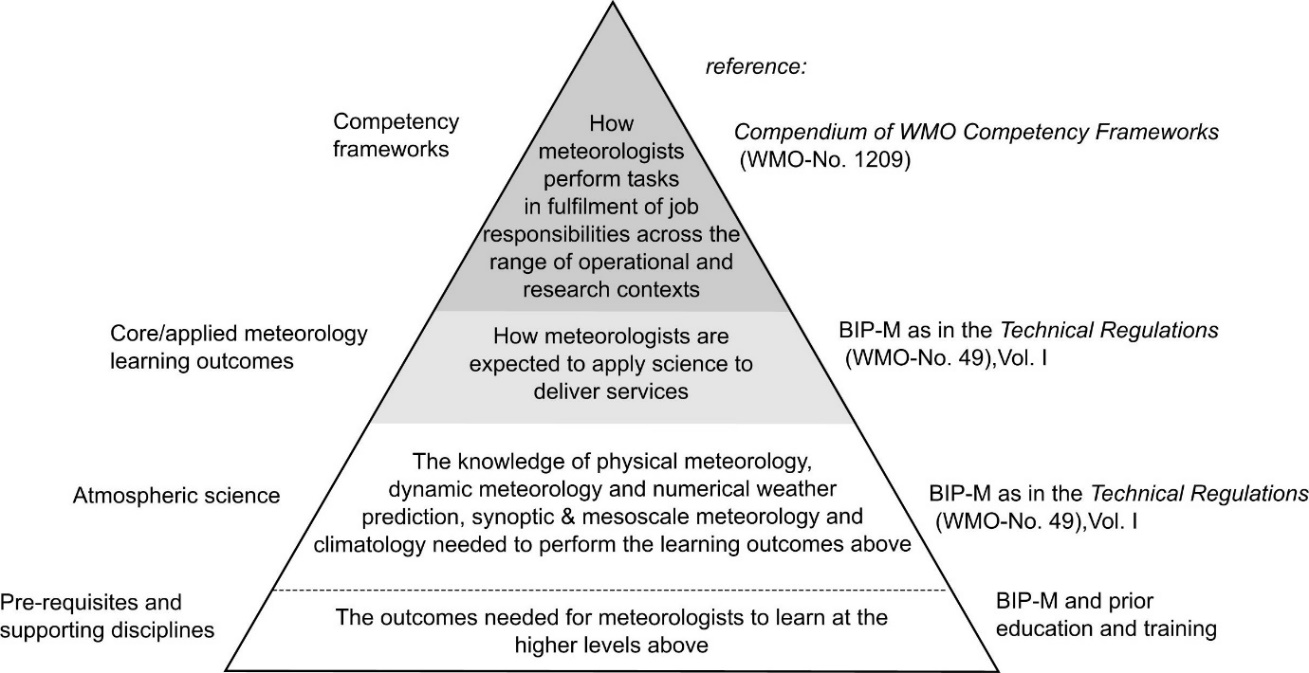 Рисунок 1(a). Иерархия результатов образования и подготовки метеорологов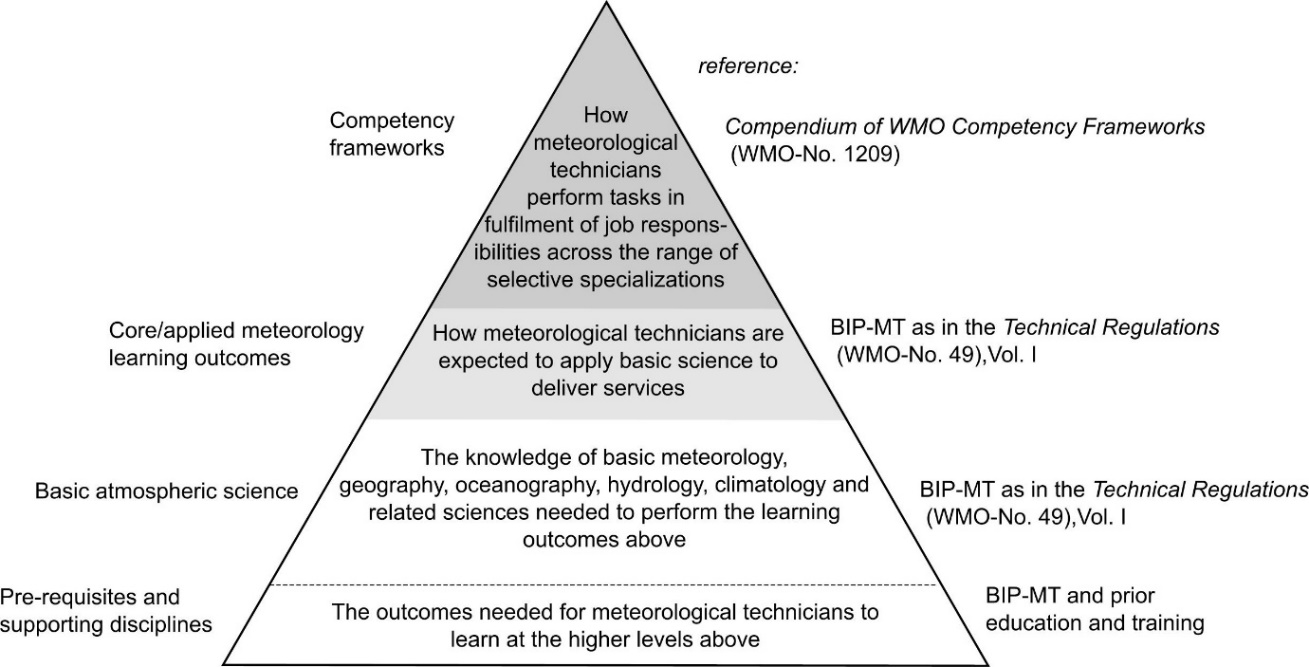 Рисунок 1(b). Иерархия результатов образования и подготовки техников-метеорологовПодход, основанный на результатах обученияОсновным нововведением в последнем издании БИП стал переход от краткого учебного плана к системе результатов обучения. Причины такого изменения звучат актуально и сегодня, о чем сказано в издании Руководства по применению стандартов образования и подготовки кадров в области метеорологии и гидрологии (ВМО-№ 1083) 2015 года: Основное внимание уделяется достижениям самого учащегося, а не намерениям преподавателей или учебным дисциплинам, входящим в программу обучения. Знать конкретные результаты обучения полезно как преподавателям, так и учащимся, поскольку они дают четкое представление о цели программы обучения. Кроме того, эти результаты обеспечивают более прочную основу для оценки усвоения требуемого материала.Это изменение пошло на пользу БИП, так как оно позволило точнее указать, как слушателям-метеорологам следует демонстрировать свои знания. В текущей версии БИП реализуется более дальновидный подход, основанный на результатах обучения, в целях определения общих целей БИП и четко говорится о том, что учебным заведениям необходимо соотносить не только результаты БИП с результатами собственных программ и курсов, но и результаты деятельности по преподаванию и оценке с результатами курсов и БИП.Результаты обучения целесообразно распределить по следующим трем уровням конкретизации (см., например, Krathwohl & Payne), хотя в действительности они образуют единую систему (1971 г.):всеобъемлющие результаты;образовательные результаты;методические результаты.БИП-М и БИП-МТ представляют собой набор всеобъемлющих результатов, которые в своей совокупности определяют философию и концепцию БИП. Эти результаты являются желаемой целью, а средством ее достижения должно стать достижение и оценка образовательных результатов в области наук об атмосфере.В целях обеспечения удобства и преемственности с предыдущими изданиями образовательные результаты БИП-М объединены в четыре широкие темы: физическая метеорология, динамическая метеорология, погодные системы и метеорологическое обслуживание, а также изменчивость, изменение климата и климатическое обслуживание. В связи с ростом необходимости пересмотра БИП-МТ в этом издании соответствующие образовательные результаты сгруппированы в ряд обязательных тем, связанных с метеорологической наукой, а также по отдельным специализациям, в рамках которых рассматриваются компетенции, определяющие и отражающие критические навыки, и необходимые знания, лежащие в основе каждой конкретной работы.Именно всеобъемлющие и образовательные результаты обучения (как указано в Техническом регламенте (ВМО-№ 49)) лежат в основе БИП. Соответствующие выдержки из Регламента приведены в частях 2 и 3: в них указанные результаты четко отделены от примерных методических результатов, а в качестве руководящих указаний выступают сопутствующие пояснения.БИП-М и БИП-МТ не включают методические результаты обучения как таковые, но некоторые из них представлены в таблицах в частях 2 и 3 настоящего руководства, с тем чтобы обозначить охват и степень проработки результатов, которые могут определять для себя учебные заведения. Методические результаты обучения — это подробно описанные знания и навыки, определенные для каждого модуля или каждого вида учебной деятельности в рамках процесса их разработки, с тем чтобы помочь слушателям достичь результатов на уровне курса или модуля. Они будут раскрывать содержание образовательных результатов и охватывать декларативные и процедурные знания более низкого уровня, необходимые для демонстрации образовательных результатов более высокого уровня (см. определения в следующем разделе). Взаимосвязь между всеобъемлющими, образовательными и методическими результатами обучения кратко описана в таблице 1.1.Таблица 1.1. Степень конкретизации результатов обучения. По материалам публикации Anderson et al. (2001).Определение результатов обученияКак уже отмечалось ранее, акцент в современных теориях обучения сместился с намерений преподавателя на роль учащегося и его деятельное участие в процессе. Учащиеся являются не пассивными получателями знаний, передаваемых им в том числе с помощью лекций и учебников, а активными участниками учебной деятельности посредством различных когнитивных и метакогнитивных процессов, извлекая с их помощью смысл из своего предыдущего обучения и опыта.Поэтому необходимо четко определять и конкретизировать совокупность знаний, которые, как ожидается, метеоролог или техник-метеоролог должны усвоить, и типы когнитивных процессов, на которые, предположительно, ему следует опираться при использовании этих знаний. В целях обеспечения единства формулировок, описывающих результаты обучения в доступной форме, и преемственности с предыдущим изданием была взята за основу пересмотренная версия таксономии Блума, которая широко применяется в данной области .Таксономия строится в двух плоскостях: плоскости когнитивных процессов и плоскости знаний. И то, и другое необходимо для полного описания того, что, как ожидается, слушатель будет знать, и того, как он, предположительно, будет демонстрировать эти знания. В этом разделе приводится краткое описание этих плоскостей и вариантов их применения к БИП.Следует уделять должное внимание тому, чтобы работа с таксономией велась в иерархическом порядке. Приобретение декларативных и процедурных знаний одинаково важно. Кроме того, не следует умолять значение таких когнитивных процессов, как запоминание или понимание, в сравнении с применением или оценкой — в действительности они часто дополняют друг друга, поскольку для процессов более высокого порядка необходим хранящийся в памяти объем декларативных знаний о предметной области.Плоскость знанийСамые ранние версии рассматриваемых руководящих принципов находили отражение преимущественно в кратких учебных планах, то есть в общем перечне тем, которые, как считалось, метеоролог или техник-метеоролог должен изучить в ходе получения своего первичного образования. С тех пор основы наук об атмосфере определенно получили развитие, наряду с этим произошли преобразования в таких технологических областях, как повсеместные вычисления, радиолокационные и спутниковые наблюдения, численное моделирование и другие. Социально-экономический контекст, в котором работают метеорологи и техники-метеорологи, также коренным образом изменился. В то время как область метеорологических знаний и опыта расширялась, когнитивная наука изменила наши представления о процессах, с помощью которых люди учатся, то есть о том, как мы организуем и структурируем знания. Декларативные знания можно разделить на знания о фактах и знания о понятиях.Фактологические знания составляют основные термины и факты, которые метеорологи и техники-метеорологи используют для обмена сведениями в рамках данной дисциплины. Эта форма знаний является весьма специфичной, поскольку фрагменты фактологических знаний можно выделить в качестве атомарных «битов» информации. Приобретение фактологических знаний имеет существенное значение как для освоения основных видов обязательных знаний, так и для применения их на рабочем месте, но необходимо следить за тем, чтобы слушатели (или преподаватели) не делали чрезмерный упор на него. Слушатели должны научиться устанавливать связи между различными фактами, создавая когнитивные схемы, свидетельствующие об «экспертных» познаниях в данной науке. Проблема, подлежащая решению совместными усилиями слушателей и преподавателей, состоит в том, чтобы научиться экстраполировать или применять фактологическую информацию в более сложных ситуациях, с которыми столкнется профессионал, а не просто приобретать совокупность так называемых «инертных» фактологических знаний. Понятийные знания охватывают более общие когнитивные схемы, теории и ментальные или концептуальные модели, отражающие взаимосвязи между фактами из предметной области. Глубокое понимание предмета с четким представлением о множестве фактов является отличительной чертой эксперта в какой-либо области и помогает экстраполировать знания на новые ситуации. Основная часть результатов обучения, указанных в БИП-М и БИП-МТ, связана с формами концептуальных знаний.Процедурные знания состоят из наших представлений о том, как чего-либо достичь, например, решить квадратное уравнение, прочитать синоптическую карту или построить временной ряд данных с помощью Python.Плоскость когнитивных процессовСохранение знаний является важной целью образования, однако экстраполяция этих знаний имеет значение и для такого набора требований к профессиональной подготовке, как в БИП, особенно БИП-М. Экстраполяция знаний означает глубокое их понимание и способность применять их различными способами для решения ряда задач и проблем, в том числе в новых ситуациях.Ниже приводится краткое объяснение каждого из когнитивных процессов в таксономии, в том числе дается определение процесса, приводятся простые примеры и примечания о том, как этот процесс находит отражение в результатах обучения БИП. Как уже отмечалось, в этом перечне процессов отсутствует иерархия (запоминание сложного материала требует более значительных умственных усилий, чем создание чего-то простого), а глаголы, указанные в результатах, предназначены для описания наиболее распространенного варианта применения предметных знаний .Запоминать означает «извлекать соответствующие знания из долговременной памяти», например, способность распознавать представленную информацию как уже имеющееся знание или вспоминать соответствующую информацию. В результатах обучения когнитивный процесс, описываемый глаголом «запоминать», как правило, увязан с фактологическими знаниями, что представляется важным для проверки осмысленного усвоения относящихся к дисциплине фундаментальных эмпирических фактов и терминологии.К примерам результатов обучения на основе процесса с глаголом «запоминать» относятся:«определить тропический циклон на представленной синоптической карте»;«вспомнить, как определяется потенциальная температура».Несмотря на то, что запоминание фактов имеет большое значение для обучения, была предпринята попытка отказаться от использования таких результатов обучения в БИП, особенно в БИП-М. Вместо этого внимание было сосредоточено на когнитивных процессах более высокого порядка, а процессам более низкого уровня, как и предполагалось, была отведена вспомогательная роль, состоящая в том, чтобы четко охарактеризовать мышление более высокого порядка, которым должны обладать профессиональные метеорологи и техники-метеорологи.Понимать означает «извлекать смысл из методических указаний, в том числе из устной и письменной речи, а также графической информации». «Понимание» в данном контексте означает установление связей между понятиями в методических указаниях, с одной стороны, и существующими когнитивными схемами в долговременной памяти, с другой стороны, что дает ученику возможность применять новые понятия вместе с имеющимися знаниями и понятиями в умственных задачах, таких как интерпретация, приведение примеров, классификация, обобщение, формулирование вывода, сравнение и объяснение. Способности разбираться в понятиях, как это определено в настоящем документе, отводится наибольшая часть всей совокупности результатов, представленных в БИП, особенно БИП-М, в частности по более сложным темам, таким как физическая метеорология, и более простым аспектам динамической метеорологии. В тех случаях, когда требуется как понимание, так и процессы более высокого порядка, предпочтение отдается второму, а результат понимания подразумевается. Многие из этих результатов требуют от слушателя объяснить понятие. Глагол «объяснять» означает не просто описание элементов понятия. Слушатели должны понимать прямую и обратную зависимость между составляющими системы или понятия и уметь анализировать нарушения причинно-следственных связей.Многие преподаватели жалуются, что результаты обучения, такие как «ученик должен понимать действие силы Кориолиса», не являются полезными. Поскольку «понимание» представляет собой внутренний когнитивный процесс, который невозможно наблюдать и проверить, было решено отказаться от этого слова в качестве глагола в результатах.Применять означает «выполнять или осуществлять процедуру в определенной ситуации». Такие результаты, часто сочетающиеся с процедурными знаниями, используются, когда необходимо продемонстрировать способность выполнить задачу, например, при расчете. Результаты на этом уровне можно отнести к одной из двух категорий. Во-первых, речь идет о «выполнении» или «осуществлении» известного порядка действий для знакомой задачи. Это относится к упражнениям в ситуациях обучения, в рамках которых задачи решаются по своего рода «инструкции» с опорой на отработанные примеры. Во-вторых, выполнение неизвестной процедуры, требующей от слушателя способности определять, какие понятийные знания использовать для построения стратегии, которой он затем будет следовать при поиске решения. Так обстоит дело с проблемными вопросами в ситуациях обучения, когда слушателю необходимо найти способ их решения.Анализировать означает «делить материал на составные части и определять, как эти части связаны как друг с другом, так и с общей структурой». Анализ можно рассматривать как продолжение «понимания», поскольку он представляет собой процесс, используемый для определения взаимосвязи между идеями, подкрепления выводов соответствующими доказательствами и отличия нужного материала от того, который к делу не относится. К числу глаголов, требующих от слушателей обращения к процессу на основе слова «анализировать», относятся понятия «выбрать», «включить» и «обозначить».Оценивать означает «выносить суждения на основе критериев и стандартов». Соответствующее варианты применения оценки в метеорологическом образовании включают поиск несоответствий в прогнозе, между ним и вновь полученными данными, а также определение, по всей вероятности, наиболее оптимального подхода к решению конкретной проблемы.Создавать — это когнитивный процесс, который часто неправильно трактуют как требующий выработки новых идей или процессов. В действительности он охватывает функции, которые широко распространены в метеорологии и применяются даже во время обучения, такие как формулирование гипотез для объяснения наблюдаемых явлений, планирование небольшого научного исследования или даже подготовка рассчитанного на пользователей инструктажа о погоде.Кроме того, были даны определения некоторым другим словам и фразам, используемым в результатах обучения, с тем чтобы помочь читателю понять замысел авторов.Таблица 1.2. Определения слов, используемых в результатах обученияИзменение результатов обучения БИП (пример, относящийся к БИП-М) Для того чтобы продемонстрировать, как содержание БИП-М (и предшествующих ему публикаций) менялось в течение последних 50 лет, в таблице 1 приведен пример набора результатов из динамической метеорологии. Он позволяет четко показать переход от перечня тем к подлежащим оценке результатам обучения, равно как и переход от академической или теоретической перспективы к той, что основана на внедрении достижений науки. Последние две строки иллюстрируют применение вышеописанного подхода с точки зрения использования навыков мышления более высокого порядка.Эта таблица свидетельствует о том, что теперь, как обсуждалось ранее, появилась возможность разрабатывать учебные курсы на базе БИП-М как более академического, так и более прикладного характера, при этом все курсы приобретают одинаковую ценность. Все программы должны быть разработаны с учетом потребностей работодателей и опорой на ряд основанных на фактических данных методов обучения в целях передачи максимально возможного объема знаний.Таблица 1.3. Анализ динамических результатов обучения, изложенных в четырех вариантах БИП-МС момента выхода первого издания Руководящих принципов образования и подготовки кадров в области метеорологии (ВМО-№ 258) БИП-МТ претерпел меньше изменений, чем БИП-М. Основной причиной тому является более широкий тематический охват БИП-М и, следовательно, более насущная потребность в его обновлении. В настоящем издании БИП-МТ уделено по меньшей мере столько же внимания, что и БИП-М, учитывая, что мировое сообщество направило рекордное количество отзывов о нем со времени его создания в 1969 году в рамках ныне устаревшей системы «классов персонала».Разработка видов деятельности в области преподавания, обучения и оценкиПередача информации с точки зрения образования и подготовки кадров в ходе обучения в университете и ведения профессиональной деятельности традиционно осуществляется с помощью лекций. Последние дополняют практическими занятиями и лабораторными работами в целях углубления понимания слушателями знаний и расширения возможностей для их применения. Подобно тому, как рассматриваемый подход к разработке учебных программ развился из учебного плана, описывающего, какие знания следует освоить, в ориентированный на учащегося подход с порой на результатах, так же и наличие более разнообразных видов учебной деятельности, в рамках которых слушатель активно применяет знания, стало стандартной практикой.Учитывая четко определенные результаты обучения, изложенные в предыдущем разделе, разработка методов преподавания и обучения, а также методов оценки, которые позволят слушателям достичь этих результатов, должна быть несложной. К сожалению, традиционные методы, такие как лекция, которые по-прежнему находят широкое распространение, часто не очень хорошо подходят для обучения или оценки полученных результатов. Этот процесс иллюстрируется понятием конструктивного согласования, как показано на рисунке 2. Согласно одноименному подходу, опирающемуся на идеи конструктивизма, эффективность обучения зависит от трех элементов, которые должны быть приемлемыми и значимыми по отношению друг к другу (Biggs & Tang, 2011), этими элементами являются:результаты обучения; виды учебно-педагогической деятельности, позволяющей учащимся достигать этих результатов;методы оценки, с помощью которых учащиеся могут показать, что они достигли этих результатов.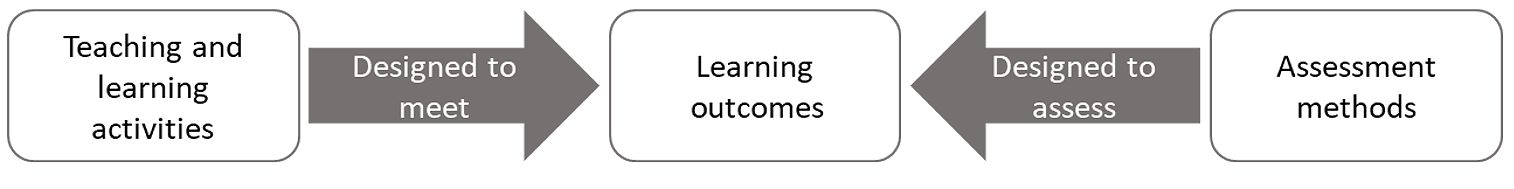 Рисунок 2. Конструктивное согласование между результатами и видами деятельностиПриобретение декларативных знанийРассмотрим в качестве примера лекцию, предназначенную для достижения одного из результатов обучения с помощью БИП-М в области климатологии, а именно: «Применять физические и динамические подходы для объяснения механизмов, обусловливающих изменчивость и изменение климата». Глагол действия в этом результате обучения — «объяснять», который, как описано выше, предусматривает, что слушатель сможет рассказать кому-либо о том, как составляющие климатической системы взаимодействуют друг с другом в сложной причинно-следственной цепи и вызывают наблюдаемые явления. Сводная информация в таблице 1.4 представляет собой результат анализа лекции в целях определения видов деятельности, осуществляемой преподавателем, с одной стороны, и слушателями, с другой стороны.Таблица 1.4. Анализ видов деятельности в рамках лекцииВ этом примере слушателю отводится пассивная роль. Желаемый результат состоит в том, чтобы слушатель мог «объяснить» что-либо, но в таких условиях у него отсутствует возможность или заинтересованность делать какие-либо «объяснения». Лектор может хорошо «объяснять», но учащиеся заняты получением декларативных знаний, которые они усердно пытаются «запомнить». Дисциплинированный слушатель, хорошо владеющий приемами обучения и достаточно свободно справляющийся с когнитивной нагрузкой, может мысленно построить схему, в том числе связи между фрагментами получаемой информации, и объяснить что-либо в целом; в противном случае фактический результат полностью отличается от предполагаемого («запоминание» вместо «объяснения»).Для того чтобы упростить приобретение совокупности декларативных знаний, необходимых в метеорологии, следует отдавать предпочтение не пассивному опыту, а видам деятельности, в которой слушатель принимает деятельное участие и контролирует процесс обучения. Учиться можно одновременно под руководством преподавателя и самостоятельно. Главное, чтобы слушатель, посещая лекции, внимательно читая или участвуя в групповых обсуждениях, использовал подходящие метакогнитивные навыки для эффективного получения и использования необходимых знаний. Если результат обучения состоит в том, чтобы вспомнить определенный факт, то слушателю следует заняться «вспоминанием»; если результат сводится к тому, чтобы что-то объяснить, задача слушателя — «объяснение»; в любом случае учебно-педагогическая деятельность должна быть увязана с результатами обучения.Приобретение процедурных знанийМногие результаты обучения в БИП, в частности БИП-М, сформулированы в терминах, которые описывают навыки, относящиеся к когнитивным процессам более высокого порядка; процедурные знания, связанные в таксономии с категориями «применять», «анализировать», «оценивать» и «создавать», действительно определяют, что значит быть профессиональным метеорологом или техником-метеорологом. Учебно-педагогическая деятельность должна стимулировать такие когнитивные процессы у слушателя, с тем чтобы он овладел не только знаниями, но и умением управлять этими самыми процессами. В качестве примера учебно-педагогической деятельности, поощряющей применение этих процессов или требующей его, можно привести обучение с помощью исследований на конкретных примерах, групповые и индивидуальные проекты, а также обучение на рабочем месте (известное, среди прочего, как стажировка, практика и практические занятия). Развитие необходимых метакогнитивных способностей, таких как решение проблем, вероятно, полезно для усвоения процедурных знаний, но, к сожалению, им зачастую целенаправленно не занимаются.ОценкаПодобно тому, как методы, применяемые в преподавании и обучении, должны быть увязаны с результатами обучения, так же и средства оценки последних подлежат согласованию. Четкие результаты обучения, конкретизирующие необходимые знания и когнитивные процессы, должны быть доступны учащимся, с тем чтобы они могли самостоятельно оценивать и определять свой прогресс. Цель конструктивного согласования результата обучения с оценочным средством должна значительно облегчить разработку этих средств, но для этого может понадобиться внедрение инноваций в методологию оценки. В случае если слушателей просят объяснить какой-либо фрагмент знаний, оценочные средства должны давать им такую возможность. Аналогичным образом уровень результатов обучения, требующих от слушателей оценки ситуации, необходимо определять таким образом, чтобы можно было проверить их критическое мышление и аналитические способности. Как правило, оценить способность учащихся вспоминать декларативные знания, легче, чем то, как они применяют процедурные знания, но если результат требует процедурных знаний, то именно их и нужно проверять.Как указано в предыдущем подразделе, такие виды деятельности, как разработка исследований на конкретных примерах, индивидуальных научно-исследовательских проектов и т. д. и представление результатов представляются полезными не только для обучения, но и для оценки ряда когнитивных процессов более высокого порядка.Разработка учебной программыУчебные заведения по-прежнему должны сами подробно формулировать результаты на уровне программы, модулей и учебных/оценочных видов деятельности. С этой целью в качестве одной из основ они будут использовать БИП, кроме того, им надлежит создать слушателям условия для достижения всеобъемлющих и образовательных результатов, кроме того, БИП необходимо будут обязательно адаптировать к региональным, национальным и местным потребностям. Независимо от того, идет ли речь о подготовке новых программ или пересмотре тех, что уже есть, учебным заведениям следует применять системный подход к разработке своих учебных планов, подобный описанному на рисунке 3. Для этого необходимо обеспечить соответствие каждой программы требованиям БИП и дать возможность потенциальным слушателям и их будущим работодателям четко понимать, какую пользу принесет им программа. Комплексный, системный подход к разработке учебной программы должен также обеспечить понятное распределение связей и взаимозависимостей между ее составляющими и ориентацию видов деятельности на использование этих связей. Такой подход даст слушателям общее представление о том, как работает погодная и климатическая система и какой вклад вносят НМГС и другие поставщики метеорологического и климатического обслуживания в жизнь общества.Настоящее руководство не содержит относящихся к модулям подробных результатов обучения, включающих обстоятельные указания, необходимые преподавателям, которые будут разрабатывать методические материалы и средства оценки. Это связано с тем, что такие результаты зависят от местных потребностей, национальной образовательной практики и методических подходов. Столь доскональная разработка учебных и оценочных видов деятельности имеет большое значение и должна иметь под собой соответствующее целенаправленное действие, призванное использовать преимущества основанной на фактических данных практики преподавания и оценки, образовательных технологий и т. д.Учитывая широкий спектр форм осуществления программ, целей, вариантов ранее полученного образования слушателей и т. д., в БИП-М и БИП-МТ не содержат сведений о рекомендуемой продолжительности программы. Как уже было сказано, именно достижение результатов является признаком того, что человек является метеорологом или техником-метеорологом, а не тот факт, что он потратил определенное количество времени на учебные и оценочные виды деятельности.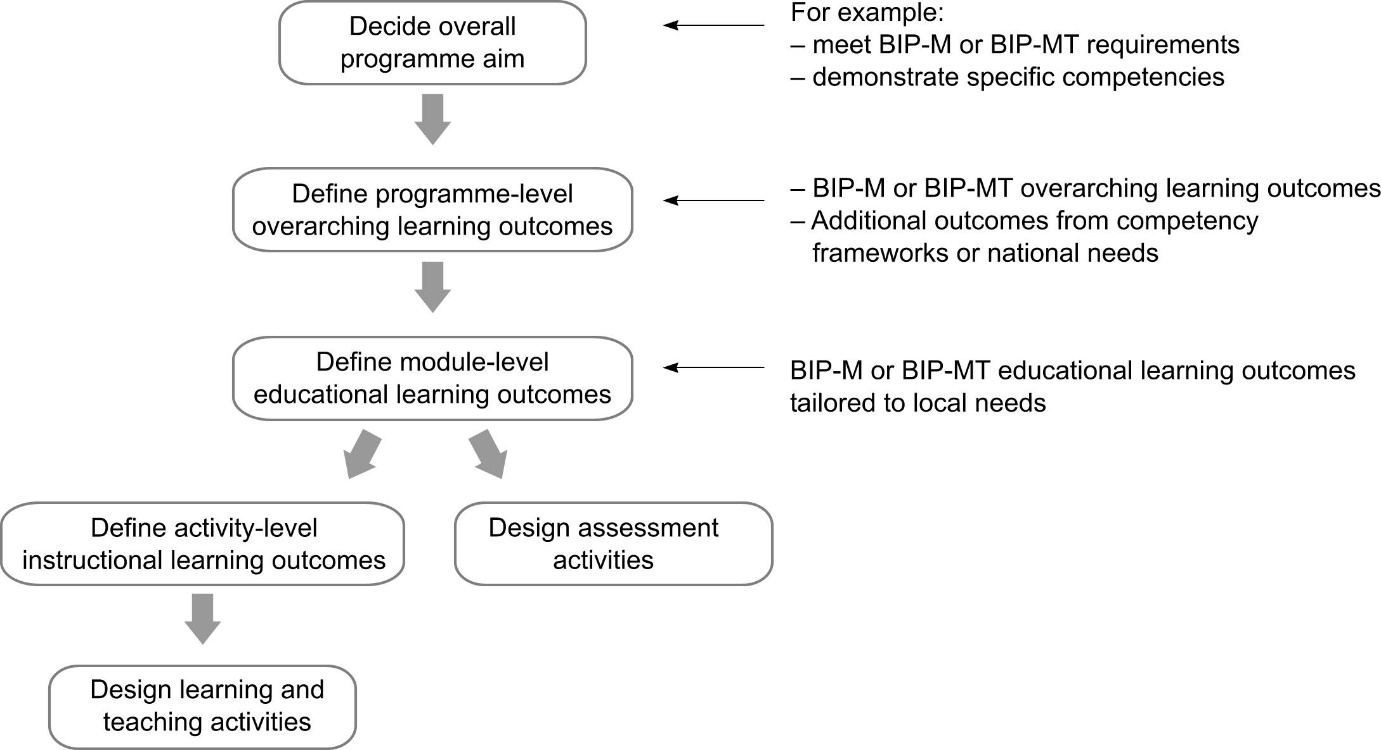 Рисунок 3. Увязка БИП с результатами программыРассчитанное на широкое участие преподавание и оценкаЗадача 5.3 Стратегического плана ВМО на 2020—2023 гг. (ВМО-№ 1225) звучит так: «Поощрять равное, эффективное и широкое участие в управлении, научном сотрудничестве и принятии решений». План гласит:«Организации, которые придерживаются разнообразия и ценят гендерное равенство, демонстрируют лучшее управление, повышение производительности и более высокие уровни инициативности. Гендерное равенство и расширение прав и возможностей женщин являются далее ключом к передовому научному опыту и играют важную роль при решении проблем, связанных с изменением климата, уменьшением риска бедствий и устойчивым развитием, в особенности с Целью в области устойчивого развития 5».В целях содействия достижению этой цели и получения описанных преимуществ важно иметь равный доступ к программам по образованию и подготовке кадров, а учебно-методические материалы и средства оценки должны быть полностью доступны для всех и отражать разнообразие потенциальной базы слушателей. Программы, которые обеспечивают слушателям, обучающимся в режиме частичной нагрузки, в том числе тем, кому необходимо ухаживать за детьми, широкие возможности для учебы, особенно способствуют гендерному равенству, как это было отмечено во время пандемии коронавирусного заболевания (COVID-19). Сказанное в равной степени относится к работникам сферы образования и подготовки кадров.Как уже отмечалось, наличие четких результатов обучения в сочетании с прозрачной и справедливой политикой оценки способствует повышению успеваемости слушателей и формированию более открытой культурной среды.Исследования на конкретных примерах в рамках применения БИПРазделы БИП-М и БИП-МТ не рассчитаны на того, чтобы предписывать структуру курса или строго определять содержание программы обучения. Поскольку у каждого Члена ВМО, НМГС, университета или другого учебного заведения будут свои требования, системы контроля и образования, необходимо разрабатывать учебные программы курсов и результаты, которые будут соответствовать этим требованиям. Курсы также будут включать, например, другие дополнительные предметы, с тем чтобы по своему содержанию они отвечали интересам учебного учреждения в области научных исследований или оперативной деятельности и обеспечивали выпускникам качественное образование.Применение БИП-МОписанные далее типовые программы представляют собой примеры осуществления БИП-М, однако другие варианты являются в равной степени приемлемыми.Пример 1 — программа бакалавриата по метеорологииОдин из способов внедрения БИП-М состоит в том, чтобы взять его за основу при составлении трехлетней или четырехлетней программы бакалавриата по метеорологии. Краткий пример такой программы представлен ниже. В нем предполагается, что слушатели обладают знаниями по математике и физике из курса средней школы, что является необходимым условием поступления на более сложные программы бакалавриата по этим направлениям.Если в программу получения степени не включены специальные курсы по прогнозированию погоды или другим специализированным областям, проводимые научно-педагогическими работниками или специалистами НМГС, с ее помощью не удастся подготовить выпускника к работе в качестве прогнозиста без дополнительной подготовки.Рисунок 4. Схема программы бакалавриата по метеорологииПример 2 — программа магистратуры по метеорологии Другой распространенный способ внедрения БИП-М состоит в том, чтобы взять его за основу при составлении магистерской программы по метеорологии, которая рассчитана, как правило, на один год. Краткий пример такой программы представлен ниже. В нем предполагается, что слушатели освоили первую ступень высшего образования в предметной области, которая, помимо прочих преимуществ, даст им не только необходимые знания по математике и физике, но и умственную зрелость, позволяющую им перейти на следующую ступень и справиться с ростом интенсивности обучения.Если в программу получения степени не включены специальные курсы по прогнозированию погоды или другим специализированным областям, проводимые научно-педагогическими работниками или специалистами НМГС, с ее помощью не удастся подготовить выпускника к работе в качестве прогнозиста без дополнительной подготовки.Рисунок 5. Схема программы магистратуры по метеорологииПример 3 — курс по прогнозированию для выпускников или лиц, учащихся без отрыва от работы в НМГСВ данном примере речь идет о курсе в учебном центре НМГС или РУЦ. Предполагается, что слушателями являются либо выпускники, изучающие физические науки, либо работающие в качестве техников-метеорологов или на других должностях сотрудники, которые имеют необходимое образование, возможно, полученное во время работы (например, с помощью сертифицированных онлайн-программ или в местных учебных заведениях). Хотя уровень образования, необходимый для прохождения тем БИП-М, будет непременно соответствовать уровню бакалавриата, такие курсы, как правило, не предусматривают начисление академических кредитов или присуждение степени.Рисунок 6. Схема курса по прогнозированию для выпускников или лиц, учащихся без отрыва от работы в НМГСПример 4 — смешанный индивидуальный квалификационный маршрутИнициатива Глобального кампуса ВМО побуждает учебные заведения предлагать выходящие за рамки традиционной академической и рабочей среды возможности в области образования и подготовки кадров. Современные технологии позволяют сочетать методы обучения — синхронные и асинхронные, самостоятельные и аудиторные — в удобное для учащихся время и место. Возможный маршрут к получению квалификации в соответствии с БИП-М может предполагать прохождение необходимого обучения либо у одного, либо у нескольких поставщиков образовательных услуг.Такой маршрут дал бы возможность получить метеорологическое образование тем, у кого ее, как правило, нет в силу своего местонахождения, статуса занятости, обязанностей по уходу или других причин. Из-за отсутствия международной системы регистрации метеорологов обязанность по предоставлению сведений, подтверждающих факт того, что метеоролог достиг результатов обучения, предусмотренных БИП-М, остается за организацией, в которой он работает. В целях содействия предоставлению таких сведений учебным заведениям рекомендуется четко указывать в документах для зачисления, а также в свидетельствах и приложениях к ним, какие результаты БИП-М достигаются в рамках их курсов и в какой степени.Применение БИП-МТЧлены используют различные подходы к обучению и подготовке своих техников-метеорологов: от специальных программ формального образования по направлению «Метеорология» в техникумах, РУЦ, училищах или университетах до профессионально-технического обучения и обучения без отрыва от работы (или их сочетания) в области метеорологических наблюдений и измерений. Независимо от выбранного подхода, учреждения должны следовать требованиям БИП-МТ.Удовлетворение этих требований, как правило, происходит путем успешного завершения программы обучения в таких структурах, как учебные заведения НМГС, РУЦ или учреждения дополнительного профессионального образования, после окончания средней школы.БИП-МТ следует внедрять таким образом, чтобы лица, успешно завершившие обучение по этой программе, были способны:демонстрировать знание основополагающих понятий и принципов, относящихся к их специальности; представлять, оценивать и интерпретировать качественные и количественные данные для выработки обоснованных суждений в соответствии с основными теориями и понятиями из области их специальности;оценивать различные подходы к решению проблем, относящихся к их специальности;сообщать о результатах своего обучения в точной и достоверной форме;осуществлять дальнейшую профессиональную подготовку и развивать новые умения в структурированной и управляемой среде.БИП на более поздних этапах карьерыТребования, определенные программами БИП-М и БИП-МТ, составлены с расчетом на лиц, в большинстве своем прошедших первоначальную программу обучения в университете или другом учебном заведении. Как правило, речь идет о периоде, предшествующем работе в НМГС или начинающемся сразу после ее завершения. Однако на практике удовлетворение указанных требований в целях получения профессии метеоролога или техника-метеоролога может произойти в середине карьеры.Например, обладающие обширными знаниями в области метеорологии техники-метеорологи, опираясь на свою первоначальную профессиональную подготовку, непрерывное профессиональное развитие и опыт оперативной деятельности, могут пожелать пройти программу обучения, которая позволит им переквалифицироваться в метеорологов. В таком случае многие результаты обучения, установленные в БИП-М, уже будут достигнуты. В последующую образовательную программу необходимо включать только те результаты обучения, которые еще не достигнуты, при условии что предыдущее обучение можно будет официально подтвердить и задокументировать. Подтверждение и документирование предыдущего обучения могут осуществлять лица, ответственные за обучение в НМГС, в тех случаях, когда НМГС назначена (если того требует национальный контрольно-надзорный орган в сфере образования или соответствующее ведомство) в качестве центра «признания предыдущего обучения». Аналогичный подход применяется в отношении лиц, которые на более позднем этапе своей карьеры изъявили желание переквалифицироваться в техников-метеорологов, несмотря на то, что их первоначальная подготовка в полной мере не удовлетворяет требованиям БИП-МТ.Ответ на вопрос о том, является ли переквалификация, при которой учитывается предыдущее обучение, приемлемой практикой в отдельно взятой стране, лежит в плоскости конкретных национальных или институциональных правил и требований этого государства.ПАКЕТ ОБЯЗАТЕЛЬНЫХ ПРОГРАММ ДЛЯ МЕТЕОРОЛОГОВВ этой части документа представлены руководящие указания относительно достижения содержащихся в Техническом регламенте (ВМО-№ 49) результатов обучения по БИП-М. В ней отчасти поясняется логика формулировок, лежащих в основе результатов обучения, и более подробно раскрываются темы, которые могут быть включены в программу обучения для их достижения. Необходимо помнить, что подробные сведения, приведенные в этой главе, не являются исчерпывающими и не претендуют на то, чтобы ограничивать Членов ВМО в составлении программ. Иными словами, решающее значение для БИП-М имеют перечни результатов обучения, а не сопровождающие их пояснения в таблицах.Будучи профессионалами, метеорологам необходимо уметь применять творческий подход к решению сложных проблем, критически мыслить, проводить глубокий анализ и самостоятельно выполнять типичные и нетипичные задачи. Именно эти когнитивные процессы более высокого порядка и глубокое понимание атмосферных процессов должны развивать выпускники программ на базе БИП-М. По этой причине следует по возможности избегать обращения к навыкам мышления более низкого порядка, связанным с уровнем «запоминания» (узнавания и вспоминания) в таксономии. Конечно, существует большой объем декларативных знаний, будь эмпирических и терминологических, которыми метеорологам необходимо обладать и которые играют важнейшую роль в формировании навыков более высокого порядка. В большинстве случаев эти фактологические знания скорее подразумеваются, чем прямо заявляются.Также с осторожностью были использованы глаголы, связанные с когнитивными процессами на уровне «понимания», такими как «объяснять» и «описывать». Эти глаголы часто неверно трактуют как слушатели, так и преподаватели, понимая под ними простое изложение объяснения, теоретического вывода и т. д., в то время как на самом деле они означают способность строить модели причинно-следственных связей для демонстрации понимания понятия. Для того чтобы выяснить значение глаголов в формулировках этих результатов в контексте БИП-М, следует использовать определения, данные в предыдущей главе.Особенности прочтенияДалее в части 2 содержатся описательная часть и предлагаемые результаты обучения, которые не имеют нормативного статуса, хотя они и призваны служить для Членов ВМО руководящими указаниями по осуществлению БИП-М.Всеобъемлющие результаты обученияВ этом разделе описаны основные качества и навыки, которыми обладают профессиональные метеорологи, независимо от того, какие функции они могут выполнять в дальнейшем. Как было сказано ранее, всеобъемлющие результаты обучения также призваны обобщить общую философию БИП-М, раскрывая то, как профессиональные метеорологи мыслят и как они используют имеющиеся у них данные и инструменты в своей работе.Изложенные далее результаты не предназначены для описания какой-либо конкретной функции и не допускают каких-либо предположений относительно контекста, в котором человек может работать. Им не обязательно находиться в прямой связи с модулями или учебными единицами. Скорее, они должны формировать канву программы обучения в целом и служить инструментом ее оценки для обеспечения контроля за тем, чтобы отдельные учебные единицы способствовали достижению более широкой цели программы — закладке основ профессионального мышления и деятельности в области метеорологии и установлению связей между теорией, фактической ситуацией в атмосфере и предоставлением научного и профессионального обслуживания на благо общества.Эти результаты обучения следует достигать путем освоения описанных далее в части 2 тем из области наук об атмосфере и оценки пройденного материала, при необходимости их можно дополнить результатами профессионального обучения и другими результатами, необходимыми для удовлетворения национальных потребностей, и сопроводить рекомендациями по изучению основ математики и физики, также содержащимися в этой части руководства.Минимально необходимые знания по математике и физикеМетеорология как естественная наука опирается на основы физики и занимается математическим описанием процессов, происходящих в атмосфере. Поэтому прежде чем приступить к изучению специального курса физики атмосферы, метеорологам необходимо сформировать прочные знания по математике и физике, не в последнюю очередь потому, что даже в ознакомительной литературе используется математический язык для краткого описания этой науки. В то же время следует помнить, что БИП-М не предназначен для обучения математиков или исключительно физиков: математика является инструментом, с помощью которого люди могут изучать метеорологические понятия, а не самоцелью.По этим причинам БИП-М включает результаты обучения в области математики и физики, но только в части тех разделов, которые имеют непосредственное отношение к другим соответствующим результатам. Все это не мешает учебным заведениям выходить за рамки сказанного в целях поддержки своего подхода к преподаванию атмосферных наук, использования преимуществ стандартных вводных курсов по математике в рамках предлагаемых ими программ или готовить слушателей к их более глубокому изучению. Результатов, описанных в этом разделе, можно достичь различными способами, в том числе одним из тех, которые перечислены ниже, или всеми ими сразу:установление предварительных требований к обучению, которые слушатели должны выполнить, прежде чем приступать к изучению наук об атмосфере. Речь может идти о сочетании среднего образования и модулей вводной ступени высшего образования;включение специальных вводных модулей по математике и физике в комплексную программу по метеорологии;внедрение курса подготовки кадров в основную программу по метеорологии (например, за счет включения темы по основам переноса энергии электромагнитными волнами в модуль по дистанционному зондированию).Руководящие указания, приведенные в таблице 2.1 и таблице 2.2, должны помочь в определении методических результатов обучения в рамках учебных модулей. Эти указания не претендуют на то, чтобы быть исчерпывающим или ограничивающим. Скорее, они призваны показать диапазон и тип знаний, необходимых для выполнения предварительных требований к изучению метеорологии:Таблица 2.1. Предлагаемые результаты обучения, направленные на удовлетворение предварительных требований к знаниям в области математикиТаблица 2.2. Предлагаемые результаты обучения, направленные на удовлетворение предварительных требований к знаниям в области физикиОбязательные темыЭтот раздел содержит результаты обучения по темам, которые являются обязательными для БИП-М. Они охватывают основную часть метеорологической науки.Физическая метеорологияФизическая метеорология занимается научным объяснением основных атмосферных явлений. Она опирается на ранее полученные знания в области физики, применение основных физических законов для объяснения наблюдаемых процессов в атмосфере. К числу понятий, упоминаемых в этом разделе, относится термодинамическая структура атмосферы, солнечное и земное излучение, процессы в пограничном слое, физика облаков и принципы приборостроения и выполнения измерений. В некотором смысле эти понятия являются составными элементами, облегчающими понимание более масштабных явлений, однако в то же время их можно использовать непосредственно для решения многих метеорологических проблем.Руководящие указания, приведенные в таблице 2.3, должны помочь в определении методических результатов обучения в рамках учебных модулей. Они призваны показать диапазон и тип знаний, необходимых для достижения результатов обучения в области физической метеорологии, не претендуя на то, чтобы быть исчерпывающими или ограничивающими.Таблица 2.3. Предлагаемые методологические результаты обучения в области физической метеорологииДинамическая метеорологияФормирование представления об эволюции атмосферы и умение делать выводы о ее последствиях с точки зрения ошибок в моделях и наблюдениях требует от метеорологов глубокого понимания физики движения атмосферного воздуха, в том числе прямой и обратной зависимости между элементами на разных уровнях атмосферы. Разработка численных моделей, которые сегодня являются основой большинства научных исследований и оперативной метеорологии, полностью зависит от динамики атмосферы. Таким образом, изучение основ динамики и численного моделирования является важной составляющей этих результатов обучения .Учебные заведения должны позаботиться о том, чтобы преподавание динамики и численного моделирования отвечало потребностям слушателей. Подход, основанный на математических знаниях, получит распространение и приобретет дополнительную эффективность, если он будет сопровождаться практическим применением динамических концепций и ЧПП к фактическим данным.Руководящие указания, приведенные в таблице 2.4, должны помочь в определении методических результатов обучения в рамках учебных модулей. Они призваны показать диапазон и тип знаний, необходимых для достижения методических результатов обучения в области динамической метеорологии, не претендуя на то, чтобы быть исчерпывающими или ограничивающими.Таблица 2.4. Предлагаемые методологические результаты обучения в области динамической метеорологииПогодные системы и обслуживаниеРезультаты обучения в этом разделе призваны развить у слушателей способность применять полученные знания в области физической и динамической метеорологии к реальным погодным системам, в том числе способность анализировать, оценивать и прогнозировать их, используя данные наблюдений и ЧПП. Такой подход позволит всем метеорологам выстроить связь между областью своей специализации и влиянием погоды на людей и общество.В первых двух подразделах рассматриваются системы в средних широтах/полярных регионах и тропиках соответственно. Полный охват результатов в одном из этих разделов представляется достаточным с точки зрения удовлетворения требований БИП-М. Аналогичным образом обращаться к подразделу, посвященному мезомасштабной метеорологии, следует в тех случаях, когда речь идет о зонах ответственности и мезомасштабных явлениях, которые, по всей вероятности, возникнут в этих районах. Такой шаг направлен на то, чтобы дать учебным заведениям и слушателям, планирующим работать исключительно в тропиках или средних широтах, возможность достигать только те результаты, которые имеют отношение к их будущей карьере, и таким образом обеспечить соответствие системам компетенций.Даже слушателям курсов, рассчитанных исключительно на регионы в средних широтах или тропиках, рекомендуется по крайней мере в ознакомительном порядке изучать другие курсы, с тем чтобы они понимали содержание и язык глобальной метеорологии и могли использовать ее как основу для будущих исследований.Последние два подраздела охватывают базовые знания о том, как наблюдают за погодой, анализируют и прогнозируют ее. Однако само по себе достижение этих результатов обучения не дает слушателю права считать себя прогнозистом, к тому же это и не предполагается. Учреждениям, которым необходимо обучать и готовить прогнозистов, следует обращаться к Compendium of WMO Competency Frameworks (Сборник систем компетенций ВМО) (WMO-No. 1209).Руководящие указания, приведенные в таблице 2.5, должны помочь в определении методических результатов обучения в рамках учебных модулей. Они призваны показать диапазон и тип знаний, необходимых для достижения результатов обучения в области погодных систем и обслуживания, не претендуя на то, чтобы быть исчерпывающими или ограничивающими.Таблица 2.5. Предлагаемые методологические результаты обучения в области погодных систем и обслуживанияНаука о климате и климатическое обслуживаниеИзменение климата является главным вызовом современности и темой, к которой в той или иной степени будут обращаться профессиональные метеорологи всех категорий. Кроме того, функции прогнозистов продолжают расширяться — они уже включают в себя предоставление более долгосрочных прогнозов, в том числе месячных и сезонных.Результаты обучения в этом разделе БИП-М не предназначены для того, чтобы дать учащимся все знания и навыки, необходимые для работы профессиональным климатологом или исследователем климата. При подготовке курсов в этой области следует обратиться к отдельному разрабатываемому БИП-КО. Эти результаты призваны обеспечить всем метеорологам базовые знания о климатической системе Земля, ее изменчивости и изменении климата, с тем чтобы они могли убедительно говорить о климате, грамотно использовать рассчитанную на более длительный срок прогностическую продукцию и четко информировать о ней пользователей.Руководящие указания, приведенные в таблице 2.6, должны помочь в определении методических результатов обучения в рамках учебных модулей. Они призваны показать диапазон и тип знаний, необходимых для достижения результатов обучения в области науки о климате и климатического обслуживания, не претендуя на то, чтобы быть исчерпывающими или ограничивающими.Таблица 2.6. Предлагаемые методологические результаты обучения в области науки о климате и климатического обслуживанияРезультаты обучения в области профессионального развитияВ этом разделе содержатся предложения относительно результатов обучения, которые помогут метеорологам достичь ряда всеобъемлющих результатов обучения и тем самым развить фундаментальные профессиональные навыки, которые понадобятся им в начале карьеры. Перечень приведенных ниже результатов не являются исчерпывающим, а учреждения при обращении к ним будут руководствоваться национальными и региональными потребностями в людских ресурсах. Результаты, указанные в настоящем разделе, также не являются обязательными; скорее, они призваны дать руководящие указания в отношении некоторого объема знаний, которые могут понадобиться сейчас или в будущем.Управленческие навыкиУчебным заведениям рекомендуется предоставлять возможности для обучения основам бизнеса и менеджмента в рамках общей программы по метеорологии. Предложения по темам, которые было бы полезно включить в такие курсы, можно найти в A Compendium of Topics to Support Management Development in National Meteorological and Hydrological Services (Сборник тем для оказания содействия развитию управленческих навыков в национальных метеорологических и гидрологических службах) (ETR-24).Навыки общения и работы в коллективеНа развитие способности доносить информацию о прогнозах, последствиях и результатах научных исследований до различных типов аудитории направлен целый ряд результатов обучения, указанных в разделах БИП-М, которые посвящены погодным системам и климату. Далее рассматриваемые результаты изложены более подробно, обеспечивая основу для обучения и оценки навыков общения и работы в коллективе.В результате достижения этих результатов обучения, направленных на развитие навыков общения, слушатель должен уметь: сообщать метеорологическую информацию в формате обсуждений политики прогнозирования и инструктажей, ориентированных на воздействие и использующих прогностическую воронку;определять основные факторы чувствительности пользователей к погоде и климату и проводить специальный инструктаж, посвященный вопросам воздействия, неопределенности, достоверности и поддержки при принятии решений;готовить и проводить интервью для средств массой информации и информационно-просветительские мероприятия с использованием простого языка, тезисов и документов, передающих ключевые идеи;взаимодействовать с пользователями и коллегами, используя правильный тон и язык тела, а также проявляя заинтересованность;составлять четкие и краткие документы;делиться знаниями и эффективно работать с другими участниками коллектива.Руководящие указания, приведенные в таблице 2.7, должны помочь в определении методических результатов обучения в рамках учебных модулей.Таблица 2.7. Предлагаемые, ориентированные на развитие навыков общения результаты обучения, которые были бы полезными для специалистов в области оперативной метеорологииИнформационные технологии Способность извлекать значимую, ценную информацию из метеорологических данных и представлять ее всегда была одной из ключевых компетенций метеорологов. В последние годы объемы данных наблюдений и прогнозов резко возросли, и это обстоятельство является источником как проблем, так и возможностей. Для использования имеющихся данных многим метеорологам сегодня необходимы навыки компьютерного программирования, работы с данными и их визуализации, а также знания по применению методов машинного обучения.Цель достижения этих результатов состоит в том, чтобы слушатель мог:получать доступ к метеорологическим данным, хранящимся в различных форматах, работать с ними и просматривать их;использовать статистические инструменты для извлечения полезной информации из данных;понимать, как методы машинного обучения используются для построения простых моделей прогнозирования погоды, климата и их воздействий.В таблице 2.8 перечислены предлагаемые результаты обучения в области использования информационных технологий.Таблица 2.8. Предлагаемые результаты обучения в области использования информационных технологийНавыки проведения научных исследованийМногие программы бакалавриата включают завершающий модуль, в рамках которого слушатели проводят независимое научное исследование, которое часто приобретает форму диссертации. Этот опыт, несомненно, служит прочной основой для более глубокого изучения методологии научных исследований во время обучения в аспирантуре. Для остальных слушателей наличие базовых навыков проведения независимых научных исследований может оказаться полезным на протяжении всей карьеры, поскольку они могут им пригодиться в ходе постоянного повышения квалификации и при подготовке исследований на конкретных примерах или учебных материалов.В таблице 2.9 перечислены предлагаемые результаты обучения в области научных исследований и научного общения.Таблица 2.9. Предлагаемые результаты обучения в области научных исследований и научной коммуникацииИсторико-научный контекст развития метеорологииВ целях содействию непрерывному обучению метеоролога на протяжении всей его карьеры и обеспечения увязки метеорологии со смежными науками рекомендуется включить в программу обучения перечисленные ниже темы:история научно-технические достижений, которые оказали и продолжают оказывать существенное влияние в развитие метеорологии и вариантов ее применения;современные вызовы в области метеорологии и появляющиеся научно-технические новации, которые могут повлиять на то, как должны развиваться научные исследования или оперативная деятельность;разработки в смежных областях, которые могут открыть возможности для принятия междисциплинарных усилий по решению проблем на благо общества.Выборочные специализацииКак указано в разделе 1.6 («Структура БИП-М и БИП-МТ»), базовые знания и умения, на основе которых метеорологи могут развивать навыки и компетенции, необходимые для отдельных специализаций, взяты из результатов обучения, рассмотренных ранее в части 2, и из систем компетенций для каждой специализации. Многие из этих компетенций описаны в Compendium of WMO Competency Frameworks (Сборник систем компетенций ВМО) (WMO-No. 1209).Лицам, желающим работать в таких областях, как прогнозирование погоды, метеорологическое вещание и метеорологическое образование, необходимо получить дополнительное образование и пройти профессиональную подготовку для удовлетворения специализированных требований к профессиональным компетенциям для работы в этих областях. Кроме того, предполагается, что уже работающие сотрудники будут продолжать совершенствовать свои знания и навыки, занимаясь повышением квалификации на протяжении всей своей карьеры.ПАКЕТ ОБЯЗАТЕЛЬНЫХ ПРОГРАММ ДЛЯ ТЕХНИКОВ-МЕТЕОРОЛОГОВВ этой части документа представлены руководящие указания относительно достижения содержащихся в Техническом регламенте (ВМО-№ 49) результатов обучения на базе БИП-МТ. Вначале дается общее представление о целях БИП-МТ, а затем описываются результаты обучения по базовым тематическим разделам. Далее в части 3 изложены результаты обучения по обязательным темам из области общей метеорологии и базовым знаниям и умениям, которые техники-метеорологи могут использовать для развития навыков и компетенций, необходимых для выборочной специализации.Общая цель БИП-МТ состоит в том, чтобы снабдить слушателей основными знаниями об атмосферных явлениях и процессах, а также навыками, связанными с применением таких знаний.В целях удовлетворения требований БИП-МТ слушатели должны достичь результатов обучения, охватывающих:основы географии и океанографии, основы гидрологии, основы физической и динамической метеорологии, основы синоптической и мезомасштабной метеорологии, глобальную и местную климатологию, формирование облаков, общение (устное и письменное), навыки работы с ИТ (базовые знания компьютера и использование метеорологической информации), метеорологические параметры и контроль качества климатических данных, метеорологические приборы и методы наблюдения;применение базовых знаний для наблюдения за атмосферой, ее мониторинга и толкования широко используемых метеорологических диаграмм и продукции;освоение по крайней мере одной темы по выборочной специализации.Удовлетворение требований БИП-М направлено на приобретение слушателями знаний, навыков и уверенности в себе для повышения своей квалификации и выбора дальнейшей специализации.Лицам, которые пожелают работать в таких областях, как метеорологические наблюдения, мониторинг климата, управление сетью, предоставление метеорологической информации и продукции пользователям, необходимо будет продолжить образование и профессиональную подготовку, с тем чтобы приобрести специализированные профессиональные компетенции в этих областях. Кроме того, предполагается, что уже работающие сотрудники продолжат совершенствовать свои знания и навыки, занимаясь повышением квалификации на протяжении всей своей карьеры.Особенности прочтенияДалее в части 3 представлены описательная часть и предлагаемые результаты обучения. Последние призваны служить для Членов ВМО руководящими указаниями по осуществлению БИП-МТ, однако они не имеют нормативного статуса.Всеобъемлющие результаты обученияВ этом разделе описаны основные качества и навыки, которыми обладают профессиональные техники-метеорологи, независимо от того, какие функции они будут выполнять в дальнейшем. Эти всеобъемлющие результаты обучения также призваны обобщить общую философию БИП-МТ, раскрывая то, как техники-метеорологи мыслят и как они используют имеющиеся у них данные и инструменты в своей работе.Изложенные далее результаты не предназначены для описания какой-либо конкретной функции и не допускают каких-либо предположений относительно контекста, в котором человек может работать. Им не обязательно находиться в прямой связи с модулями или учебными единицами. Скорее, они должны формировать канву программы обучения в целом и служить инструментом ее оценки в целях обеспечения контроля за тем, чтобы отдельные учебные единицы способствовали достижению более широкой цели программы — закладке основ профессионального мышления и деятельности в области метеорологии и установлению связей между теорией, фактической ситуацией в атмосфере и предоставлением научного и профессионального обслуживания на благо общества.Эти результаты обучения следует достигать путем освоения описанных далее в этой части тем из области наук об атмосфере и оценки пройденного материала, при необходимости их можно дополнить результатами профессионального обучения и другими результатами, необходимыми для удовлетворения национальных потребностей, и сопроводить рекомендациями по изучению основ математики и физики, также содержащимися в этой части руководства.Минимально необходимые знания по математике и физикеПредполагается, что базовые знания можно получить одним из нижеперечисленных способов или их сочетанием, а именно:освоение программы обучения по основополагающим или минимально необходимым темам в школе или училище до поступления в высшее учебное заведение для изучения наук об атмосфере;освоение вводной программы обучения по основополагающим или минимально необходимым предметам в том же высшем учебном заведении, в котором планируется изучать разделы общей метеорологии;сочетание приобретения базовых знаний, связанных с основополагающими или минимально необходимыми темами, с изучением тематических разделов общей метеорологии.Руководящие указания, приведенные в таблице 3.1 и таблице 3.2, должны помочь в определении методических результатов обучения в рамках учебных модулей. Они призваны продемонстрировать диапазон и тип знаний, необходимых для удовлетворения предварительных требований и, соответственно, получения возможности изучать метеорологию, не претендуя на то, чтобы быть исчерпывающими или ограничивающими.Таблица 3.1. Предлагаемые результаты обучения, направленные на удовлетворение предварительных требований к знаниям в области математикиТаблица 3.2. Предлагаемые результаты по итогам обучения, направленные на удовлетворение предварительных требований к знаниям в области физикиОбязательные темыЭтот раздел содержит результаты обучения по темам, которые являются обязательными для БИП-МТ. Результаты охватывают основные аспекты метеорологии и смежных наук.Основы географии, океанографии и гидрологииСведения в таблице 3.3 должна помочь определить методические результаты обучения для удовлетворения основных требований к знаниям в области географии, океанографии и гидрологии. Они призваны показать диапазон и тип необходимых знаний, не претендуя на то, чтобы быть исчерпывающими или ограничивающими.Таблица 3.3. Методические результаты, направленные на удовлетворение требований к знанию основ океанографии и гидрологииОсновы физической и динамической метеорологииРуководящие указания, приведенные в таблице 3.4, должны помочь в определении методических результатов обучения в рамках учебных модулей. Они призваны показать диапазон и тип знаний, необходимых для достижения методических результатов обучения в области физической и динамической метеорологии, не претендуя на то, чтобы быть исчерпывающими или ограничивающими.Таблица 3.4. Методические результаты для выполнения требований к знанию основ физической и динамической метеорологии3.4.3	Основы синоптической и мезомасштабной метеорологииПредставленные ниже руководящие указания должны помочь в определении методических результатов обучения в рамках учебных модулей. Они призваны показать диапазон и тип знаний, необходимых для достижения методических результатов обучения в области основ синоптической и мезомасштабной метеорологии, не претендуя на то, чтобы быть исчерпывающими или ограничивающими.Таблица 3.5. Методические результаты для выполнения требований к знанию основ синоптической и мезомасштабной метеорологии3.4.4	Глобальная и локальная климатологияРуководящие указания, приведенные в таблице 3.6, должны помочь в определении методических результатов обучения в рамках учебных модулей. Они призваны показать диапазон и тип знаний, необходимых для достижения методических результатов обучения в области глобальной и локальной климатологии, не претендуя на то, чтобы быть исчерпывающими или ограничивающими.Таблица 3.6. Методические результаты для выполнения требований к знанию основ местной климатологии3.4.5	Образование облаковРуководящие указания, приведенные в таблице 3.7, должны помочь в определении методических результатов обучения в рамках учебных модулей. Они призваны показать диапазон и тип знаний, необходимых для достижения методических результатов обучения в области исследования образования облаков, не претендуя на то, чтобы быть исчерпывающими или ограничивающими.Таблица 3.7. Методические результаты для выполнения требований к знанию специфики образования облаков3.4.6	Метеорологические параметры и приборы, а также методы наблюденийРуководящие указания, приведенные в таблице 3.8, должны помочь в определении методических результатов обучения в рамках учебных модулей. Они призваны показать диапазон и тип знаний, необходимых для достижения результатов обучения в области метеорологических параметров и приборов, а также методов наблюдений, не претендуя на то, чтобы быть исчерпывающими или ограничивающими.Таблица 3.8. Методические результаты обучения для выполнения требований к знанию метеорологических параметров и приборов, а также методов наблюдения3.4.7	Основы контроля качества климатических данныхРуководящие указания, приведенные в таблице 3.9, должны помочь в определении методических результатов обучения в рамках учебных модулей. Они призваны показать диапазон и тип знаний, необходимых для достижения методических результатов обучения в области контроля качества климатических данных, не претендуя на то, чтобы быть исчерпывающими или ограничивающими.Таблица 3.9. Методические результаты для выполнения требований к знанию основ контроля качества климатических данныхРезультаты обучения в области профессионального развитияВ этом разделе содержатся результаты обучения, которые помогут техникам-метеорологам достичь ряда всеобъемлющих результатов обучения и тем самым развить фундаментальные профессиональные навыки, которые понадобятся им в начале карьеры. Перечень связанных с этими навыками результатов, приведенных в таблицах 3.10 и 3.11, не является исчерпывающим; учреждения будут руководствоваться национальными и региональными потребностями в людских ресурсах. Таблица 3.10. Информация о результатах обучения, которые было бы полезно достичь техникам-метеорологам различных категорийТаблица 3.11. Результаты обучения в области использования информационных технологийВыборочные специализацииРуководящие указания, приведенные в таблице 3.12, должны помочь определить результаты обучения и критерии эффективности в рамках учебных модулей и учебных курсов, основанных на БИП-МТ. Они призваны показать диапазон и тип знаний и навыков, необходимых для каждой выборочной специализации, не претендуя на то, чтобы быть исчерпывающими или ограничивающими. Таблица 3.12. Результаты обучения и критерии эффективности для техников-метеорологов общей категорииГоворя о результатах и критериях, перечисленных в таблице 3.13, следует обращаться к квалификационным стандартам и соответствующим справочным материалам, относящимся к авиационным метеорологам-наблюдателям, в Compendium of WMO Competency Frameworks (Сборник систем компетенций ВМО) (WMO-No. 1209).Таблица 3.13. Результаты обучения и критерии эффективности для авиационных метеорологов-наблюдателейГоворя о результатах и критериях, перечисленных в таблице 3.14—3.17, следует обращаться к квалификационным стандартам и соответствующим справочным материалам, относящимся к приборному оснащению, калибровке, метеорологическим наблюдениям, управлению программой и сетью наблюдений, в Compendium of WMO Competency Frameworks (Сборник систем компетенций ВМО) (WMO-No. 1209).Таблица 3.14. Результаты обучения и критерии эффективности для техников по метеорологическим приборамТаблица 3.15. Результаты обучения и критерии эффективности для техников по приборам контроля качества воздухаТаблица 3.16. Результаты обучения и критерии эффективности для морских метеорологов-наблюдателейТаблица 3.17. Результаты обучения и критерии эффективности для специалистов по контролю качества климатических данныхС руководящими указаниями в отношении оставшихся функций техников-метеорологов можно ознакомиться в перечисленных ниже публикациях ВМО.Примечание: публикации ВМО доступны в онлайн-режиме в библиотеке ВМО по адресу: https://library.wmo.int.________________Уровень результатаУровень результатаУровень результатаВсеобъемлющийОбразовательныйМетодическийОхватШирокийСреднийУзкийСроки достиженияГод или болееНедели или месяцыЧасы или дниЦель или назначениеОбеспечить видениеРазработать местную учебную программуПодготовить планы уроков/оценкиПример использованияПланировать общую программу обучения и подготовки кадровПланировать модули или средства обученияПланировать ежедневные занятия, уроки, упражненияВключены в БИП?ДаДаНет (но даны руководящие указания)Слово или фразаПредполагаемое значениеИ (используется для соединения двух частей предложения)Для краткости несколько результатов иногда представлены в одном предложении, в этом случае слушателю необходимо достичь каждый из нихНапримерОни используются перед перечнем возможных тем или вариантовТакие какОни используются перед перечнем возможных тем или вариантовВключаяОни используются перед перечнем возможных тем или вариантовИзданиеПримеры результатов/темСредства описания знанийКогнитивный уровеньСпецификаВМО-№ 258, 1969 г.Уравнения движения в векторной форме, вытекающие из второго закона Ньютона; обсуждение силы давления и гравитации; преобразование значений из невращающейся во вращающуюся систему координат; обсуждение центростремительного ускорения и силы Кориолиса; понятие силы тяжести.Уравнения движения в декартовых (приближение касательной плоскости) и сферических координатах; порядки величин различных членов (на основе наблюдений), сводящиеся к упрощенным уравнениям.-(перечень тем)-Больше теоретическийВМО-№ 258, 2001 г.Скалярные и векторные поля; теоремы Гаусса и Стокса; кинематика полей течений; материальная производная; эйлеровы и лагранжевы скорости изменения; сохранение массы, импульса и энергии. Уравнение Навье—Стокса. Вращающиеся системы координат; уравнения движения в координатной форме: сферические координаты; предварительные приближения к уравнениям в сферической координатной форме; параметр Кориолиса; геометрия касательной плоскости; приближения f- и β-плоскостей.-(перечень тем)-Больше теоретическийВМО-№ 1083, 2015 г.Объяснять физическую основу уравнений движения с точки зрения сил и систем координат; применять масштабный анализ для выявления динамических процессов в сбалансированных потоках; описывать характеристики сбалансированных потоков; использовать уравнения движения для объяснения квазигеострофии, агеострофии и структуры и распространения волн в атмосфере.ПонятияПониматьТеоретическийНастоящее издание Объяснять применение понятий силы, ускорения и систем координат к физическим процессам динамики атмосферы, как видно из уравнений движения.Применять концептуальные модели, полученные из динамической метеорологии, для объяснения и прогнозирования эволюции атмосферы в данной местности. Оценивать степень сопоставимости концептуальных моделей с реальными условиями.Использовать выходную продукцию численных моделей для представления интересующих явлений на основе понимания характеристик системы моделирования, рассматриваемых пространственных и временных масштабов и необходимости учета неопределенности.Понятия, процедурыПонимать, применять, оцениватьСочетание теории и практикиДеятельность преподавателяДеятельность слушателяРассказыватьСлушатьОбъяснятьКонспектироватьУточнятьПонимать (понимает ли слушатель правильно и достаточно глубоко?)Показывать несколько слайдов и видеоСмотреть, конспектироватьЗадавать вопросы по слайдамНаписать ответы на вопросыПодытожитьВыслушать и, возможно, задать вопросМатематикаМатематикаТригонометрияРешать простые геометрические задачи с помощью определений синуса, косинуса и тангенса и их обратных функций как в градусах, так и в радианах.ТригонометрияОписывать функции синус, косинус и тангенс, их графики, симметрии и периодичность.ТригонометрияОбъяснять и применять приближение малых углов.Логарифмы и экспонентыПроизводить действия с выражениями, содержащими логарифмы и экспоненты, и интерпретировать их.Логарифмы и экспонентыИспользовать логарифмические графики для расчета коэффициентов экспоненциальных уравнений.Алгебра и функцииПроизводить действия с полиномиальными уравнениями, в том числе раскрывать скобки, приводить подобные члены и раскладывать на множители.Алгебра и функцииРешать одновременные уравнения с двумя переменными путем исключения или замены.Алгебра и функцииЧитать и интерпретировать графики функций и рисовать кривые, определяемые простыми многочленами.Алгебра и функцииИзмерять угловой коэффициент и отсекать отрезки на линейном графике.Векторы и линейная алгебраСтроить векторы и соотносить их между собой с помощью векторных обозначений.Векторы и линейная алгебраВычислять величину и направление вектора и преобразовывать форму компоненты в форму величины/направления.Векторы и линейная алгебраСкладывать и вычитать векторы, умножать вектор на скаляр. Выполните эти действия как алгебраическим, так и графическим способом.Векторы и линейная алгебраВыполнять скалярное (точечное) произведение и векторное (перекрестное) произведение двумерных векторов.Комплексные числаРешать квадратные уравнения с действительными коэффициентами, в том числе с комплексными корнями.Комплексные числаОбъяснять понятия «действительная часть» и «мнимая часть».Дифференциальное и интегральное исчислениеИнтерпретировать производную функции как градиент касательной к графику функции в точке и как скорость изменения этой функции.Дифференциальное и интегральное исчислениеОбъяснять интерпретацию второй производной функции как скорости изменения градиента и использовать ее для определения максимумов, минимумов и узловых точек.Дифференциальное и интегральное исчислениеИнтерпретировать физический смысл обыкновенных и дифференциальных уравнений, содержащих производные по пространству и времени.Дифференциальное и интегральное исчислениеИнтерпретировать интегралы функций как площадь под графиком и как предел суммы.Дифференциальное и интегральное исчислениеИспользовать ряд Тейлора для разложения функции в окрестности точки.Векторное исчислениеГрафически изображать скалярные поля заданной функции и векторные поля, показывающие трансляцию, деформацию, дивергенцию или вихрь.Векторное исчислениеОпределять операторы градиента, дивергенции и ротора и интерпретировать результаты применения этих операторов к скалярным или векторным полям.СтатистикаИнтерпретировать основные меры центральной тенденции, диапазона и разброса данных.СтатистикаИнтерпретировать данные, представленные в виде гистограммы.СтатистикаОбъяснять понятия вероятности и условной вероятности.СтатистикаИнтерпретировать графики функции распределения вероятностей, функции распределения масс и функции плотности вероятности.СтатистикаПрименять регрессию с одной или несколькими переменными и оценивать соответствие полученной модели проблемам прогнозирования.ФизикаФизикаМеханикаОписывать понятие силы; объяснить и применить первый закон Ньютона.МеханикаСкладывать силы графическим или алгебраическим способом для нахождения результирующей силы в системе.МеханикаОписывать и применять второй закон Ньютона для решения простых задач.МеханикаРешать задачи, используя принцип сохранения (линейного) импульса.МеханикаОбъяснять понятия, описывающие системы координат Эйлера и Лагранжа, когда следует использовать каждую из них и как переводить величины из одной в другую.МеханикаОбъяснять действие центростремительного ускорения и описывать круговое движение в системе, соотнося результирующую силу с центростремительным ускорением.МеханикаПрименять принцип сохранения углового момента к вращающимся системам.МеханикаОбъяснять понятия работы, кинетической энергии, потенциальной энергии и внутренней энергии.МеханикаРешать простые задачи, используя принцип сохранения энергии.МеханикаРешайте простые задачи, используя взаимосвязь между мощностью, работой и силой.КинематикаИспользовать язык кинематики для описания физических систем: положение, перемещение, расстояние, скорость, быстрота и ускорение.КинематикаРешать задачи с использованием уравнений, описывающих соотношения между расстоянием, скоростью, ускорением и временем для равноускоренного движения по прямой линии.КинематикаИспользовать векторы и дифференциальное исчисление для описания движения в одном и двух измерениях.ГидродинамикаОбъяснять понятие гидростатического давления, передачи давления внутри жидкости и закон Паскаля; объяснять, почему давление уменьшается с высотой в атмосфере.ГидродинамикаОбъяснять принцип плавучести и принцип Архимеда.ГидродинамикаОписывать понятие вязкости.ГидродинамикаОписывать поле ветра или другое векторное поле в понятиях трансляции, деформации, дивергенции и вихревого движения.ГидродинамикаОписывать и применять понятия функции потока и потенциала скорости.ГидродинамикаОбъяснять взаимосвязь между обтекаемыми линиями и траекториями.Перенос теплаОбъяснять физическую основу переноса тепла через теплообмен, конвекцию и излучение.Основы термодинамикиОписывать кинетическую теорию газов и объяснять физическую основу температуры.Основы термодинамикиПрименять основы термодинамики к газообразным системам, включая газовые законы для сухого и влажного воздуха, первый и второй законы термодинамики и закон Дальтона.Основы термодинамикиОбъяснять физическую основу активной теплоты, удельной теплоты и скрытого тепла, давления и насыщения пара.Основы термодинамикиОбъяснять физическую основу обратимых и необратимых процессов, энтропии и энтальпии.Основы термодинамикиОписывать фазовые переходы воды в газообразной системе и их влияние на другие составляющие системы.ВолныОписывать свойства колебаний и волн и объяснять простые гармонические колебания; решать задачи для волн, используя соотношение между скоростью, частотой и длиной волны.Волныобъяснять разницу между продольными и поперечными волнами.ВолныОбъяснять основы волнового движения, включая понятия отражения, преломления, дифракции, интерференции, фазовой и групповой скорости, дисперсии волн и разрушения волн.ОптикаОбъяснять понятия отражения, преломления, дифракции и рассеяния света.Электромагнитное излучениеОбъяснять основные принципы электромагнитного излучения, включая электромагнитный спектр, излучение абсолютно черного тела, закон Планка, закон Вина, закон Стефана—Больцмана, а также рассеяния, поглощения и испускания излучения.Состав атмосферы, излучение и оптические явления в нейСостав атмосферы, излучение и оптические явления в нейСтруктура и состав атмосферыОбобщать характеристики тех атмосферных слоев (тропосферы, тропопаузы, стратосферы), которые наиболее важны для метеорологов, с указанием их основных составляющих элементов, температуры и содержания влаги в них.Структура и состав атмосферыОбобщать сведения о составе атмосферы, включая малые газовые примеси, аэрозоли, минеральную пыль, вулканический пепел и загрязняющие вещества, в том числе о влиянии этих составляющих элементов.Излучение в атмосфереОбъяснять влияние различий в распределении составляющих элементов атмосферы (включая аэрозоли, водяной пар, облака, парниковые газы и химически активные газы) и состояния поверхности (влажность, растительность, снежный покров) на поступающее и исходящее излучение.Глобальный энергетический балансОбъяснять широтные и сезонные изменения климата, обусловленные глобальным балансом энергии излучения, изменениями потока солнечного излучения и орбитальными характеристиками Земли.Оптические явленияОбъяснять прозрачность атмосферы и физику типичных оптических явлений (например, радуг, гало, ореолов, цвета неба, цвета облаков) и описывать метеорологические условия, благоприятствующие их возникновению.Термодинамика и физика облаковТермодинамика и физика облаковПрикладная термодинамикаПрименять законы термодинамики при решении основных задач, отталкиваясь от понимания понятия объема воздуха, в том числе описывать адиабатические и диабатические процессы, адиабатическое движение сухого и насыщенного вещества и соответствующие сохраняющиеся величины.Атмосферная влажностьОбъяснять физическую основу и применение общих параметров, используемых для представления количества влаги в атмосфере; описывать способы измерения этих величин и взаимосвязь между ними.Атмосферная влажностьИспользовать знания из области термодинамики для описания процессов фазового перехода воды, в том числе влияния этих фазовых изменений как на гипотетический объем воздуха, так и на более масштабные процессы.Устойчивость атмосферыОбобщить характеристики статически устойчивых, нейтральных и неустойчивых областей с точки зрения изменения плотности и поведения возмущенного объема воздуха.Устойчивость атмосферыИспользовать знания из области термодинамики для описания и применения понятий условной, скрытой и потенциальной/конвективной неустойчивости.Устойчивость атмосферыВыбирать наиболее значимые термодинамические параметры для оценки мер устойчивости данных, используя знания о физической основе этих параметров.Устойчивость атмосферыПрогнозировать изменение показателей статической устойчивости вследствие диабатических и адиабатических процессов (например, инсоляции, скрытого выделения тепла и наклонного потока). Термодинамические диаграммыИспользуйте термодинамическую диаграмму для определения или расчета общих параметров, используемых для описания термодинамического состояния атмосферы, включая устойчивости, по результатам зондирования.Термодинамические диаграммыВыводить информацию о структуре атмосферы (например, наличии облаков и осадков) и процессах синоптического масштаба из термодинамических диаграмм.Облачность и осадкиОписывать микрофизические процессы, приводящие к образованию, росту и рассеиванию атмосферных гидрометеоров, в том числе теплых и холодных облачных капель и частиц размером с осадки.Облачность и осадкиОписывать макроскопическую структуру и существенную динамику основных типов холодных и теплых облаков.Облачность и осадкиПрогнозировать образование разных типов облаков, различных атмосферных осадков, росы, обледенения, инея и разных видов тумана с опорой на результаты анализа синоптических и мезомасштабных условий; объяснять, как местные условия могут способствовать или препятствовать развитию этих явлений.Электрические явленияОписывать механизмы, вызывающие электрические явления в атмосфере, и оценивать вероятность возникновения этих явлений в конкретной синоптической и мезомасштабной ситуации.Метеорология и микрометеорология пограничного слояМетеорология и микрометеорология пограничного слояТурбулентные процессыОписывать отличия между турбулентными и ламинарными потоками; описывать механизмы возникновения и рассеяния турбулентных возмущений; описывать роль вязкости в обеспечении нижних граничных условий, ограничивающих потоки в пограничном слое.Турбулентные процессыОбъяснять, почему статистические меры используются для описания турбулентных течений, какие общие схемы усреднения используются, а также физическую основу для разложения переменных потока на среднюю и флуктуирующую части.Турбулентные процессыОбъяснять качественным образом, как возникают турбулентные потоки массы, тепла, влаги и кинетической энергии и что с ними происходит при перераспределении значений этих величин.Турбулентные процессыПрогнозировать изменение пограничного слоя с точки зрения массы, тепла, влаги и кинетической энергии на основе сведений о потоках, выраженных в виде функции вертикального распределения средних значений этих величин.Энергетический обмен в пограничном слоеОписывать энергетический баланс у поверхности Земли и объяснять процессы энергетического обмена в приземном слое.Энергетический обмен в пограничном слоеОписывать баланс энергии и массы в верхней части облачного и безоблачного пограничных слоев, включая роль турбулентности, вовлечения и переноса энергии излучением.Структура и изменение пограничного слояИспользовать знания о турбулентности, процессах, происходящих на поверхности и в верхней части пограничного слоя для объяснения структуры и суточных изменений стабильных, нейтральных и нестабильных пограничных слоев.Местные ветрыОбъяснять влияние местного рельефа, береговой линии и городских территорий на потоки в пограничном слое, включая циркуляции термического происхождения (например, морские и береговые бризы, влияние озер и долинные ветры); прогнозировать возникновение этих эффектов для конкретного места в конкретной синоптической и мезомасштабной ситуации.Местные ветрыОбъяснять происхождение, значение и ограничения спирали Экмана и гипотезу о длине участка перемешивания потоков и использовать последнюю для оценки вертикальной структуры ветра в поверхностном слое, учитывая результаты соответствующего наблюдения.Загрязняющие вещества в атмосфереИспользовать знания о распространенных загрязняющих веществах и их источниках, поглотителях, поведении и воздействии для прогнозирования масштабов их рассеяния, в зависимости от метеорологических условий, в том числе устойчивости, и возможного влияния на качество воздуха и видимость.Наблюдения в точке и работа приборовНаблюдения в точке и работа приборовПриземные измерения в точкеОбъяснять физические принципы, используемые в приборах для проведения приземных измерений температуры, влажности, давления, атмосферных осадков, ветра, высоты облаков, видимости, солнечного сияния и излучения, высоты волн, а также ограничивающие факторы и показатели чувствительности таких приборов.Приземные измерения в точкеОписывать способы классификации облаков, степеней видимости и типов погоды, наблюдения за ними, а также варианты использования этих данных и их ограничения.Аэрологические измеренияОбъяснять физические принципы, используемые в приборах для аэрологического определения географического положения, давления, температуры, влажности, ветра, а также концентраций озона и других атмосферных составляющих элементов (например, пыли и вулканического пепла).Аэрологические измеренияОценивать эффективность использования приборов, установленных на воздушных шарах и самолетах, при предоставлении информации для данного места, учитывая характеристики полета и частоту отправки сообщений с этих платформ.Характеристики приборовИспользовать знания о характеристиках наземных и аэрологических приборов для выбора наилучшего источника данных и наблюдения за интересующими параметрами или явлениями.Ошибки приборов и неопределенностьИспользовать знания об общих источниках ошибок и неопределенности в стандартных приборах и методах наблюдений для определения достоверности конкретных измерений, в том числе оценивать влияние местных эффектов на репрезентативность того или иного наблюдения.Использование и ограничения наблюденийОписывать варианты использования и ограничения традиционных наблюдений для мониторинга погоды и климата и составления прогнозов.Глобальные стандарты работы с приборами и сотрудничестваОбъяснять важность национальных и международных стандартов в области измерений, а также применения передового опыта для точной калибровки приборов.Глобальные стандарты работы с приборами и сотрудничестваОписывать роль международного сотрудничества в деле проведения наблюдений и обмена их результатами, уделяя особое внимание компонентным системам Интегрированной глобальной системы наблюдений ВМО.Дистанционное зондированиеДистанционное зондированиеЭти результаты обучения призваны снабдить метеоролога основными знаниями о распространенных системах дистанционного зондирования и выработать у него умение грамотно использовать эти данные в различных ситуациях. Работа с данными дистанционного зондирования потребует дальнейшего обучения на рабочем месте. В курсах, построенных на базе БИП-М, особенно в тех, которые ориентированы на слушателей, начинающих заниматься прогнозированием, должны учитываться содержащиеся в Compendium of WMO Competency Frameworks (Сборник систем компетенций ВМО) (WMO-No. 1209) системы требований к знаниям и навыкам в области спутниковой и радиолокационной метеорологии, которые приводятся в настоящем документе.Эти результаты обучения призваны снабдить метеоролога основными знаниями о распространенных системах дистанционного зондирования и выработать у него умение грамотно использовать эти данные в различных ситуациях. Работа с данными дистанционного зондирования потребует дальнейшего обучения на рабочем месте. В курсах, построенных на базе БИП-М, особенно в тех, которые ориентированы на слушателей, начинающих заниматься прогнозированием, должны учитываться содержащиеся в Compendium of WMO Competency Frameworks (Сборник систем компетенций ВМО) (WMO-No. 1209) системы требований к знаниям и навыкам в области спутниковой и радиолокационной метеорологии, которые приводятся в настоящем документе.Принципы дистанционного зондированияИспользовать данные дистанционного зондирования с радаров, спутников и других систем вместе с наблюдениями в точке, численным прогнозированием погоды (ЧПП) и руководящими принципами формирования общей картины о состоянии атмосферы и выявления ошибок, возникающих при использовании только одного источника данных.Принципы дистанционного зондированияВыбирать необходимые данные дистанционного зондирования, принимая во внимание характеристики различных систем, особенности представляющей интерес географической области и специфику рассматриваемой метеорологической проблемы.Принципы дистанционного зондированияВыбирать форматы отображения для максимально эффективного использования преимуществ данных дистанционного зондирования, в том числе подходящие проекции, цветовые схемы и анимацию.Активное зондированиеОбъяснять, как активные системы зондирования, такие как радар, лидар и акустический радар (СОДАР), используются для получения количественных и качественных данных о параметрах атмосферы (например, об интенсивности и типе осадков, скорости и направлении ветра, облачности, влажности, температуре, турбулентности и концентрации аэрозолей) и явлениях (таких как грозы, микропорывы и торнадо).Пассивное зондированиеОбъяснять, как используются системы пассивного зондирования для получения цифровых данных на основе поступающего излучения (например, в видимой, инфракрасной или микроволновой области спектра).Пассивное зондированиеОписывать, как данные с пассивных датчиков используются для получения информации, в частности, о температуре, влажности, составе атмосферы, молниях, высоте волн и почвенной влаге.Метеорологические спутникиОписывать орбитальные характеристики геостационарных и низкоорбитальных спутников, задействованных для целей метеорологии, включая преимущества, ограничения и варианты применения данных, получаемых с этих платформ.Метеорологические спутникиОписывать характеристики, ограничения и варианты применения общих для спутниковых датчиков каналов, в том числе видимого, ближнего инфракрасного, инфракрасного, а также канала водяного пара.Метеорологические спутникиОбъяснять причины объединения каналов, в том числе путем создания изображений по модели RGB, варианты применения таких изображений и их преимущества по сравнению с одноканальными изображениями.Метеорологические спутникиВыбирать одноканальные или многоканальные изображения для наблюдения за распространенными элементами, представляющими интерес, в том числе синоптическими и мезомасштабными погодным системами и опасными природными явлениями.РадарИспользовать знания о физических принципах работы метеорологического радара для объяснения ограничений, связанных с размером элемента осадков, переходом фаз и последствиями снижения степени выраженности метеорологических условий и неметеорологических целей.РадарОписывать способы обработки данных радаров для уменьшения эффекта затухания, получения составных данных от сети радаров и проведения количественной оценки интенсивности и типа осадков, ветра и т. д.РадарВыбирать наиболее подходящие изображения с радаров (в том числе изображения, полученные с применением двойной поляризации, если они есть) для дополнения других форм данных в рамках конкретной синоптической и мезомасштабной ситуации и рассматриваемой метеорологической проблемы.Динамика атмосферыДинамика атмосферыУравнения движенияИспользовать второй закон Ньютона и рассмотрение сил, действующих на частицу жидкости, с тем чтобы выводить уравнения горизонтального и вертикального движения (уравнения импульса) в инерциальной системе координат.Уравнения движенияОбъяснять физическую основу и влияние дополнительных членов, представляющих кажущиеся силы, действующие во вращающейся системе координат.Уравнения движенияОбъяснять понятие геопотенциала и причины, по которым используется геопотенциальная, а не геометрическая высота.Уравнения движенияОбъяснять, почему давление часто используется в качестве вертикальной координаты в примитивных уравнениях при рассмотрении атмосферных потоков синоптического масштаба.Масштабы движенияКлассифицировать атмосферные явления в соответствии с их продолжительностью и временными масштабами как явления микро-, мезо-, синоптического или планетарного масштаба.Масштабы движенияИспользовать понятие масштабного анализа для описания упрощений уравнений движения, подходящих для каждого из этих масштабов.Уравновешенные потокиОписывать упрощения, сделанные при выводе основных классов уравновешенных потоков (в том числе геострофических, градиентных, циклострофических и инерционных потоков); описывать природу этих потоков и приводить их примеры из реального мира.Уравновешенные потокиОбъяснять понятия относительной высоты и баланса термического ветра.Гидростатическое равновесиеПеречислять упрощения, сделанные при выводе гидростатического уравнения, устанавливать явления, при которых атмосфера не находится в гидростатическом равновесии, и объяснять способы определения вертикального движения при гидростатическом допущении.Агеострофическое движениеИспользовать уравнения движения для объяснения причин и последствий агеострофического движения, в том числе влияния трения.Вихревое движение и дивергенцияОбъяснять понятия дивергенции и вихревого движения и описывать механизмы, вызывающие изменения этих параметров.Вихревое движение и дивергенцияописывать зависимость между дивергенцией в горизонтальном ветре и вертикальным движением.Потенциальный вихрьОбъяснять понятия потенциального вихря, в том числе свойства сохранения и обратимости.Квазигеострофический потокОбъяснять приближения и допущения в квазигеострофической системе уравнений и определять ситуации, в которых эти допущения могут не выполняться.Квазигеострофический потокОписывать порядок составления уравнений тенденции геопотенциала и омега-уравнений.Квазигеострофический потокДавать физическое толкование вынуждающих и реагирующих членов этих уравнений.Квазигеострофический потокИспользовать уравнение тенденции геопотенциала для качественной оценки эволюции элементов верхнего слоя воздуха, таких как ложбины и гребни.Квазигеострофический потокИспользовать омега-уравнение для качественной оценки распределения вертикального движения, связанного с идеализированными локальными максимумами скорости струйных течений, ложбинами и гребнями.Волны в атмосфереОписывать физическую и динамическую основу волновых движений различных масштабов в атмосфере и их характеристики, в том числе звуковых волн, гравитационных волн и волн Россби.Бароклинная и баротропная неустойчивостьОписывать нарастание волн с помощью механизма бароклинной неустойчивости, делая акцент на развитии циклонов в средних широтах.Бароклинная и баротропная неустойчивостьОписывать, как баротропная неустойчивость вызывает рост возмущений в смещенных в горизонтальной плоскости потоках.Численное моделированиеЧисленное моделированиеАссимиляция данныхОбъяснять, как получают информацию от сетей и систем наблюдения и как ее подготавливают для использования в модели ЧПП.Ассимиляция данныхОбъяснить принципы объективного анализа, ассимиляции и инициализации данных (в том числе трехмерной и четырехмерной вариационной ассимиляции данных и гибридных схем, включая использование ансамблей).Модели ЧППОписывать компоненты модели ЧПП, в том числе динамическое ядро, параметризацию физических процессов и вопросы граничных условий, включая взаимодействие с моделями океана или поверхности суши.Модели ЧППОбъяснять различия между типами моделей (например, между спектральной моделью и моделью, использующей точки сетки координат, между гидростатической и негидростатической моделями).Сильные и слабые стороны ЧППОписывать основные источники неопределенности или ошибок в численных моделях атмосферы и то, какие ограничения они вносят в возможности прогнозирования.Сильные и слабые стороны ЧППОписывать характерные возможности глобальных, региональных и конвективных моделей с точки зрения пространственного и временного масштаба событий, которые, вероятно, можно будет прогнозировать более или менее точно в данный период времени.АнсамблиОбъяснять принципы и преимущества подхода, основанного на ансамблевом моделировании.АнсамблиОбъяснять, как происходит извлечение вероятностной информации из ансамблей, какое влияние оказывает размер ансамбля и как определяют практическую значимость и ограничения ансамблей в прогнозировании экстремальных значений.АнсамблиОписывать варианты применения выходных данных ансамблевых моделей в различных временных и пространственных масштабах.АнсамблиИнтерпретировать набор стандартной выходной продукции, извлеченной из ансамблей, например вероятность превышения пороговых значений, нанесенных на карты, функции распределения вероятностей и статистические данные, нанесенные на метеограмму.Субсезонное-сезонное прогнозирование (ССП)Объяснять научные основы помесячного/субсезонного, сезонного и внутригодового прогнозирования.Субсезонное-сезонное прогнозирование (ССП)Получать и использовать выходную продукцию ССП для подготовки руководящих указаний относительно вероятного воздействия погодных режимов, которые, как предполагается, будут иметь преобладающий характер, а также степени присущей системе прогнозирования предсказуемости и ее эффективности.Уменьшение масштабаОписывать методы, используемые для обеспечения подробной региональной информации об атмосфере на основе выходной продукции глобальных моделей.Последующая обработка и варианты примененияОписывать методы дальнейшей обработки выходной продукции ЧПП (например, фильтрации Калмана или машинного обучения) и преимущества их использования.Последующая обработка и варианты примененияОписывать некоторые варианты применения выходной продукции ЧПП (например, волновые, гидрологические модели и модели прогнозирования урожайности сельскохозяйственных культур).Синоптические погодные системы в средних широтах и полярных регионахСиноптические погодные системы в средних широтах и полярных регионахПогодные системыОписывать средние параметры и основные закономерности атмосферной изменчивости в средних широтах и полярных регионах и объяснять их с динамической и физической точки зрения, в том числе с учетом воздействия топографических характеристик.Погодные системыОбобщать основные различия между погодными системами в тропиках, с одной стороны, погодными системами в средних широтах и полярных регионах, с другой стороны; объяснять причины этих различий.Воздушные массыОбъяснять, чем характеризуются воздушные массы, как они формируются и как меняется их температура, влажность и устойчивость по мере удаления от регионов-источников.Воздушные массыАпеллировать понятиями, отражающими свойства воздушных масс и специфику их трансформации, для прогнозирования изменения местной погоды с учетом географических, суточных и сезонных факторов.ФронтыОписывать структуру и характеристики синоптических холодных, теплых, окклюдированных и квазистационарных фронтов.ФронтыПроводить анализ положения и движения фронтальной зоны путем отбора соответствующей информации, содержащейся в данных наблюдений (выполненных в точке и путем дистанционного зондирования) и выходной продукции моделирования.ФронтыПрименять физические и динамические подходы для объяснения отличий наблюдаемых фронтов от идеализированных концептуальных моделей.ФронтыОписывать кинематические и динамические процессы, вызывающие фронтогенез и фронтолиз, а также процессы, отвечающие за фронтогенез в верхней атмосфере.Депрессии в средних широтахПрименять физические и динамические доводы для объяснения жизненного цикла депрессий в средних широтах в значениях норвежской модели циклонов, включая трехмерную структуру развития депрессии и воздушного потока сквозь эту депрессию.Депрессии в средних широтахОпределять теплые и холодные «конвейерные пояса», связанные с депрессией в средних широтах в подвижной системе координат.Депрессии в средних широтахОписывать недостатки базовой модели циклона и определять ситуации, в которых отступление от модели или использование других моделей, таких как модель Шапиро—Кейзера, или гибридных моделей представляется более целесообразным.Депрессии в средних широтахПрименять знания о динамических процессах для объяснения циклогенеза и факторов, способствующих взрывному циклогенезу.Погодные системы в полярных регионахОбъяснять характеристики и процесс образования погодных систем в полярных регионах, в том числе катабатических ветров, барьерных ветров, скоплений холодного воздуха и полярных областей низкого давления.Струйные течения и локальные максимумы скорости струйных теченийПрименять физические и динамические доводы для объяснения образования, структуры и влияния локальных максимумов скорости струйных течений, а также связи между струйными течениями и сохранением характера движения потоков в средних широтах.Вертикальное движение синоптического масштабаОбъяснять роль вертикального движения в природе и эволюции погодных систем синоптического масштаба.Вертикальное движение синоптического масштабаОценивать вертикальное движение синоптического масштаба в погодных системах в средних широтах (например, рассматривая агеострофическое движение, используя теорию Петтерссена или Сатклиффа, применяя квазигеострофическое омега-уравнение в его традиционной или Q-векторной форме или используя понятия потенциальной завихренности), отмечая сильные и слабые стороны используемой методики.Воздействие погодыОписывать погоду, уделяя особое внимание экстремальным или опасным условиям (таким как штормовые ветры, значительное накопление осадков и резкое похолодание или потепление), которые могут быть связаны с погодными системами в средних широтах и полярных регионах.Воздействие погодыОписывать вероятные последствия наступления таких условий, в том числе неметеорологические факторы, которые необходимо учитывать при их оценке, и преимущества основанного на воздействии подхода к информированию об опасностях.Ограничения концептуальных моделейАнализировать текущие и/или наблюдавшиеся в прошлом погодные явления для оценки того, в какой степени теории и концептуальные модели погодных систем в средних широтах и полярных регионах соответствуют действительности.Тропические и субтропические погодные системыТропические и субтропические погодные системыОбщая циркуляция в тропикахОписывать с помощью физических и динамических доводов средние параметры и основные закономерности атмосферной изменчивости в тропиках с точки зрения соответствующих переменных, а также то, как и почему они отличаются от таковых в более высоких широтах.Крупномасштабные тропические возмущенияОписывать основные тропические возмущения и их временную изменчивость, включая внутритропическую зону конвергенции, тропические волны, пассатные инверсии, пассаты, тропические/субтропические струйные течения, скопления облачности, шквалистые фронты, тропические депрессии, субтропические барические гребни и антициклоны в верхней атмосфере.Анализ тропических потоковОписывать методы, используемые для анализа тропических потоков, включая отображение линий воздушных потоков и изотах, и определение областей конвергенции/дивергенции.Тропические волныОписывать различные виды тропических волн (включая волны Кельвина, экваториальные волны Россби и колебание Маддена-Джулиана) и их отношение к упорядоченной конвекции и циклогенезу.Тропические циклоныОбъяснять развитие, структуру, характеристики и последствия тропических циклонов, используя физические и динамические доводы. Тропические циклоныОписывать глобальную систему прогнозирования тропических циклонов и их последствий, а также предупреждения о них.МуссоныОписывать природу, характеристики и воздействие основных муссонных циркуляций.МуссоныПрименять физические и динамические доводы для объяснения структуры и характеристик муссонов, а также основных динамических процессов, участвующих в их образовании.Сопряженная система «океан-атмосфера»Описывать роль сопряженной системы «океан-атмосфера», в том числе ее теоретические основы, уделяя особое внимание Эль-Ниньо/Южному колебанию.Воздействие погодыОписывать погоду, уделяя особое внимание экстремальным или опасным условиям, которые могут быть связаны с тропическими погодными системами (включая тропические циклоны и муссоны).Воздействие погодыОписывать вероятные последствия наступления таких условий, в том числе неметеорологические факторы, которые необходимо учитывать при их оценке, и преимущества основанного на воздействии подхода к информированию об опасностях.Ограничения концептуальных моделейАнализировать текущие, недавние или наблюдавшиеся в прошлом погодные явления для оценки того, в какой степени теории и концептуальные модели погодных систем средних широт и полярных регионов соответствуют действительности.Мезомасштабные погодные системыМезомасштабные погодные системыМезомасштабные системыОписывать пространственные и временные масштабы, соответствующие мезомасштабным явлениям, и различия в динамических процессах, которые обуславливают образование систем синоптического масштаба и мезомасштаба.Мезомасштабные особенности, связанные с депрессиямиОписывать мезомасштабные особенности, связанные с депрессиями (полосы дождя, полосы усиленного и ослабленного дождя, фронтальные порывы ветра, линии шквалов и т. д.).Гравитационные волныПрименять физические и динамические доводы для объяснения структуры и образования мезомасштабных гравитационных волн.Конвективные системыПрименять физические и динамические доводы для объяснения структуры, характеристик и формирования изолированной конвекции, в том числе одноячеечных, многоячеечных, сверхмногоячеечных гроз и мезоциклонов.Мезомасштабные конвективные системыПрименять физические и динамические доводы для объяснения структуры и образования мезомасштабных конвективных систем.Орографические мезомасштабные явленияПрименять физические и динамические доводы для объяснения структуры и формирования орографических мезомасштабных явлений (подветренных волн, завихрений, восходящих и нисходящих склоновых ветров, долинных ветров, воздушных потоков в ущельях, подветренных циклонов и т. д.).Экстремальные погодные условияОписывать погоду, уделяя особое внимание экстремальным или опасным условиям, которые могут быть связаны с конвективными или мезомасштабными явлениями, а также вероятные воздействия таких условий.Ограничения концептуальных моделейАнализировать текущие и/или наблюдавшиеся в прошлом погодные явления для оценки того, в какой степени теории и концептуальные модели конвективных или мезомасштабных явлений соответствуют действительности.Наблюдения за погодой, ее анализ и оценкаНаблюдения за погодой, ее анализ и оценкаМониторинг погоды и наблюдение за нейОсуществлять мониторинг погоды, в том числе путем проведения основных приземных наблюдений, с помощью приборов и визуальной оценки (в том числе определять типы облаков, количество облаков, видимость и тип погоды) и объяснять основания для осуществления такой визуальной оценки.Мониторинг погоды и наблюдение за нейОписывать физические причины, лежащие в основе погодных явлений, которые можно наблюдать с поверхности Земли.Обработка данных наблюденийОписывать, как проверяют качество данных наблюдений, кодируют и распространяют их.Синоптический анализ и интерпретацияАнализировать и интерпретировать синоптические карты и результаты зондирования, нанесенные на термодинамические диаграммы.Синоптический анализ и интерпретацияОписывать ограничения наблюдений, применяемых в синоптических анализах, а также глобальных и региональных анализов, проводимых оперативными системами ассимиляции данных.Интерпретация радиолокационных данныхИнтерпретировать обычные радиолокационные изображения, в том числе используя методы увеличения контрастности и динамические изображения, для определения особенностей, связанных с конвективными и мезомасштабными процессами.Интерпретация спутниковых изображенийИнтерпретировать спутниковые изображения, в том числе используя обычную длину волн, а также методы увеличения контрастности и динамические изображения, для определения типологии и структуры облаков, синоптических и мезомасштабных систем и других явлений (например, тумана, вулканического пепла, песчаных и пыльных бурь, пожаров).Объединение традиционных данных и данных дистанционного зондированияОбъединять данные дистанционного зондирования и синоптических наблюдений для определения синоптических и мезомасштабных систем и оценки метеорологической ситуации путем сравнения особенностей, обнаруженных в отдельных источниках данных.Прогнозирование погодыПрогнозирование погодыМестная погодаОписывать факторы, влияющие на местную погоду (например, влияние орографии и крупных водоемов на облачность и атмосферные осадки или влияние на погоду разных типов поверхности суши).Процесс выработки прогнозовОписывать основные компоненты процесса выработки прогнозов, в том числе проведения наблюдений, анализа, оценки, прогнозирования, подготовки, предоставления и проверки продукции.Типы методов прогнозированияОбъяснить преимущества и недостатки подготовки прогнозов на основе постоянства, климатологии, экстраполяции, эмпирических методов и ЧПП.Типы методов прогнозированияОписывать роль прогнозиста и то, как она менялась вследствие внедрения ЧПП и других инноваций.НаукастингПрименять данные наблюдений с высоким пространственным и временным разрешением, в частности системы дистанционного зондирования, вместе с концептуальными моделями для обнаружения и прогнозирования погодных явлений со значительными воздействиями и последствиями.Концептуальные моделиПрименять концептуальные модели при составлении краткосрочных прогнозов и интерпретации долгосрочных прогнозов, отмечая случаи, когда реальные системы не соответствуют этим моделям.Практическое прогнозированиеОбъединять информацию из различных источников для объяснения условий текущей погоды; применять основные методы прогнозирования, включая интерпретацию продукции ЧПП, для прогнозирования атмосферных переменных (например, максимальной и минимальной температуры, ветра, типа и интенсивности атмосферных осадков) в каком-либо конкретном месте.Практическое прогнозированиеОпределять основные источники неопределенности в конкретном прогнозе и то, как они могут меняться по мере поступления большего количества данных в более короткие сроки.Практическое прогнозированиеСочетать данные прогноза со знаниями об уязвимости пользователей для определения потенциального воздействия и оценки его величины и вероятности.Предоставление обслуживанияПредоставление обслуживанияПоставщики обслуживанияОписывать роль НМГС в деле мониторинга, прогнозирования погоды и ее воздействий, а также информирования о них.Поставщики обслуживанияОписывать роль других поставщиков, в том числе частного сектора и международных организаций.Предоставление обслуживанияПередавать информацию о погоде таким образом, чтобы удовлетворять потребности пользователей с разным уровнем метеорологических знаний.Предоставление обслуживанияПринимать решения об использовании детерминистического или вероятностного подхода, исходя из временных рамок, неопределенности ситуации и потребностей пользователей.Ключевые виды продукции и обслуживанияОписывать ключевые, основанные на информации о текущей и прогнозируемой погоде виды продукции и обслуживания (в том числе предупреждения об опасных метеорологических условиях), которые предоставляются населению и другим пользователям.Ключевые виды продукции и обслуживанияОписывать различные каналы связи или средства массовой информации, используемые для распространения информации о погоде, в том числе возможные недостатки этих методов.Ключевые виды продукции и обслуживанияОписывать, каким образом продукция и обслуживание используется общественностью, правительствами, предприятиями и другими конечными пользователями (например, для принятия решений и управления рисками).Опасные метеорологические явленияОписывать масштабы, в которых представляется возможным спрогнозировать возникновение систем опасной погоды в регионе ответственности, имея достаточно времени для заблаговременного принятия мер.Опасные метеорологические явленияОбъяснять важность оценки риска опасной погоды, в том числе связь между погодой и другими опасными природными явлениями, а также значимость своевременных и точных предупреждений.Опасные метеорологические явленияОбъяснять преимущества выпуска предупреждений, основанных на информации о потенциальных последствиях опасной погоды, а не только на сведениях об интенсивности погодных явлений.Опасные метеорологические явленияОписывать потенциальные воздействия опасной погоды на общество.Системы менеджмента качестваОбъяснять роль и значение системы менеджмента качества (СМК) в предоставлении обслуживания.Системы менеджмента качестваОписывать основные методы, используемые в рамках СМК для оценки качества продукции и обслуживания и устранения проблем, связанных с качеством.Выгоды от метеорологического обслуживания и затраты на него.Определять социально-экономические последствия метеорологического обслуживания для страны и ее ключевых секторов пользователей.Взаимодействующая система «атмосфера-Земля» и общая циркуляцияВзаимодействующая система «атмосфера-Земля» и общая циркуляцияКомпоненты системы ЗемляОписывать ключевые компоненты системы Земля (т. е. атмосферу, океаны, сушу, криосферу и твердую оболочку Земли).Климат и погодаОписывать климат и то, чем он отличается от погоды.Климатические данныеОписывать, как оценивается климат и присущая климатическим данным неопределенность; объяснять, как анализируются климатические данные с использованием статистических методов и как показатели климата можно измерить с помощью данных дистанционного зондирования.Компоненты климатической системыОписывать основные характеристики энергетического, гидрологического, углеродного и азотного циклов.Особенности глобальной циркуляцииОбъяснять основные особенности глобальной циркуляции атмосферы и океанов на основании понимания задействованных физических и динамических процессов.Особенности глобальной циркуляцииОписывать глобальный энергетический баланс, а также роль атмосферы и океана в выравнивании различий в нагревании излучением между экватором и полюсами.Региональный и местный климатОценивать факторы, определяющие региональный и местный климат.Классификация и описание состояний климатаОписывать методы классификации состояний климата, принципы, лежащие в основе этих методов, а также значение и использование стандартных статистических переменных, применяемых для описания климата.Местный климатОписывать климатологию и сезонные изменения в регионе ответственности, а также способы получения и представления климатологической информации.Местный климатИзвлекать информацию из таблиц и графиков основных климатических данных и интерпретировать ее для составления описания местной климатологии в терминах среднего/усредненного показателя, величины отклонения и экстремальных значений.Ключевые виды продукции и обслуживанияОписывать ключевые, основанные на климатической информации виды продукции и обслуживания, которые предоставляются населению и другим пользователям.Ключевые виды продукции и обслуживанияОписывать присущие им неопределенности и то, каким образом используются эти виды продукции и обслуживания (например, для принятия решений и управления рисками).Изменчивость и изменение климатаИзменчивость и изменение климатаДанные для оценки колебаний климатаОписывать источник и механизмы обработки данных, которые используются для воссоздания состояний климата в прошлом и для оценки изменений климата и состава атмосферы.Наблюдаемые колебания климатаОписывать, как климат изменился за последнее время в контексте перемен, которые чаще происходили в прошлом, и методы, используемые для объяснения соответствующих причин.Взаимодействие между атмосферой и океаномОписывать различные способы влияния атмосферы и океанов друг на друга.Изменчивость климатаПрименять физические и динамические доводы для объяснения причин изменчивости климата, обусловленной воздействием внутренних факторов (включая примеры дальних корреляционных связей, аномалий и климатических последствий значимых режимов, таких как колебание Маддена-Джулиана, Североатлантическое колебание и Эль-Ниньо/Южное колебание).Изменение климатаПрименять физические и динамические доводы для объяснения причин изменения климата в результате воздействия внешних факторов (включая влияние деятельности человека) и источников неопределенности в понимании этих причин.Последствия, адаптация к ним и их смягчениеОценивать основные последствия изменчивости и изменения климата и в общих чертах описывать стратегии в области адаптации к ним и их смягчения, которые применяются в качестве мер реагирования на текущие и прогнозируемые изменения климата.Климатические моделиОбъяснять различия между климатическими моделями и моделями, используемыми для прогнозирования погоды; объяснять, почему существуют неопределенности в прогнозах климата.Климатические моделиОписывать, как можно проверить климатические прогнозы; объяснять, почему существуют расхождения между статистическими внутригодовыми прогнозами и предсказаниями, подготовленными с помощью климатических моделей.Основанный на воздействии инструктаж о погодеОснованный на воздействии инструктаж о погодеОбобщение данных наблюдений за погодойОбобщать данные о значительных погодных явлениях в прошлом и настоящем и их последствиях.Объяснение текущей ситуацииПредставлять связный рассказ о текущих и наблюдавшихся в прошлом погодных условиях, используя прогностическую воронку и концептуальные модели атмосферы.Обобщение текущей продукцииТочно и кратко излагать содержание текущей политики прогнозирования, прогностической продукции и предупреждений.Предоставление прогнозовОбобщать информацию о будущих погодных явлениях, представляющих опасность и отличающихся значительными воздействиями и последствиями, включая необходимые предупреждения. Предоставление прогнозовПоследовательно излагать метеорологическую информацию о дальнейшей эволюции атмосферы, используя прогностическую воронку и концептуальные модели.Предоставление прогнозовОбсуждать вопросы неопределенности, достоверности и альтернативные сценарии.Соблюдение стиляДействовать своевременно и быть кратким.Соблюдение стиляМенять тон и голос при взаимодействии с коллегами.Соблюдение стиляПрименять навыки активного слушания, с тем чтобы убедиться, что информация была действительно доведена до сотрудников и что они знают свои обязанности.Инструктаж для пользователей и их поддержка при принятии решенийИнструктаж для пользователей и их поддержка при принятии решенийОценка потребностей пользователейИнтересоваться потребностями пользователей путем конструктивного диалога.Оценка потребностей пользователейИзучать деятельность пользователей, в том числе их рабочими стандартами и процедурами, чувствительностью к погодным и климатическим условиям и пороговыми значениями для принятия ключевых решений.Проведение специального инструктажа о погодеПроводить основанный на воздействии инструктаж о погоде, который помогает пользователям принимать решения, используя знания об их потребностях.Проведение специального инструктажа о погодеИспользовать язык и концептуальные модели погоды, соответствующие метеорологическим знаниям пользователей и продолжительности инструктажа.Проведение специального инструктажа о погодеПроводить инструктаж, следя за голосом и тоном, а также проявляя заинтересованность, с тем чтобы взаимодействовать с пользователями и удовлетворять их потребности.Повышение ценности существующей продукцииОбъяснять пользователям текущую политику прогнозирования, значение предупреждений и прогнозов с учетом их потребностей.Повышение ценности существующей продукцииОбъяснять неопределенность прогнозов и альтернативные сценарии с порой на понимание концептуальных моделей и факторов чувствительности пользователей.Инструктаж для средств массовой информации и работа с общественностьюИнструктаж для средств массовой информации и работа с общественностьюПодготовкаОпределять ракурс, под которым будет преподноситься история, или цель информационно-просветительской деятельности.ПодготовкаИспользовать фигуру перевернутой пирамиды, с тем чтобы сделать акцент в инструктаже для средств массовой информации на наиболее важной информации и уделять внимание ключевым проблемам или интересам целевой аудитории.ПодготовкаВыявлять сложные вопросы и готовиться к ним, избегая по возможности спорных тем.ПодготовкаИспользовать или готовить тезисы для проведения индивидуального интервью для средств массовой информации.Языковые навыкиИзлагать метеорологическую терминологию простым языком.Языковые навыкиИспользовать тон/голос для проявления заинтересованности и привлечения внимания слушателей.Язык телаИспользовать зрительный контакт и язык тела, с тем чтобы проявлять заинтересованность и привлекать внимание слушателей.Навыки письмаНавыки письмаДокументы по прогнозам и предупреждениямСоздавать письменную продукцию, в том числе прогнозы, предупреждения, сводки и тезисы.Документы по прогнозам и предупреждениямИспользовать технический или простой язык в соответствии с потребностями пользователей и коллег.Документы по прогнозам и предупреждениямКорректировать текст, созданный графическим и автоматическим способом, для обеспечения его ясности и точности.Социальные сетиСоставлять основанные на воздействии короткие сообщения, используя ясный, понятный язык, изображения и ссылки на предупреждения и прогнозы.Социальные сетиСоставлять ответы на комментарии, делая акцент на описании погоды, избегая спорных тем и придерживаясь ценностей НМГС и кодекса поведения.Базовые навыки работы с ИТПисать простые сценарии командной оболочки для автоматизации процессов и объединения функций нескольких программ для выполнения задачи.Базовые навыки работы с ИТИспользовать командную строку для взаимодействия с операционной системой, в том числе для запуска программ и управления файлами и процессами.Базовые навыки работы с ИТИспользовать программы для работы с текстом, электронными таблицами и презентациями.ПрограммированиеПисать простые программы на языке программирования высокого уровня, в том числе использовать переменные, циклы, средства управления потоками, ввод/вывод из файлов и командную строку.ПрограммированиеИспользовать возможности языка, такие как функции, для эффективной структуризации кода путем его повторного применения.ПрограммированиеИспользовать функционал, предоставляемый стандартными библиотеками языка или импортируемый из специализированных библиотек.ПрограммированиеИспользовать массивы и операторы массивов из стандартных математических библиотек и объяснить преимущества применения таких операторов по сравнению с циклическим просмотром наборов данных.ПрограммированиеПроверять и обрабатывать ошибки и исключения, используя стандартные возможности языка.ПрограммированиеИспользовать жизненный цикл разработки программного обеспечения для принятия мер к учету требований, а также надлежащей разработке, реализации, документированию, экспертной оценке и тестированию кода.ПрограммированиеИспользовать систему контроля версий для поддержания целостности кода и упрощения совместной работы.Метеорологические данныеОписывать и сопоставлять распространенные форматы файлов для хранения метеорологических данных, в том числе текстовые и двоичные форматы.Метеорологические данныеОбъяснять важность хранения метаданных и понимания их происхождения, достоверности и единиц измерения.Метеорологические данныеИспользовать стандартные библиотеки для загрузки структурированных метеорологических данных, перемещения по ним и работы с ними.ВизуализацияОтображать данные с использованием различных типов диаграмм, которые четко и однозначно представляют информацию, содержащуюся в данных, включая линейные диаграммы, диаграммы рассеяния и гистограммы.ВизуализацияИспользовать заголовки, оси, подписи данных и другие стандартные элементы для обеспечения понимания данных.ВизуализацияУчитывать доступность и потребности пользователей при разработке средств визуальной коммуникации, например, выбирая единые для восприятия цветовые гаммы.ВизуализацияОтображать геопространственные данные с помощью символов, контуров или цветовой сетки, используя подходящие картографические проекции, масштаб и цветовую гамму.Статистические вычисленияИспользовать инструменты программирования, такие как математические библиотеки, для расчета стандартных статистических параметров и проведения соответствующих анализов, с тем чтобы обобщать и сравнивать данные.Статистические вычисленияПрименять методы, в том числе фурье-образы и эмпирические ортогональные функции, для уменьшения размерности наборов данных и обнаружения временных сигналов в данных временных рядов. Машинное обучениеОписывать все необходимые шаги по преобразованию необработанных данных для их анализа, включая очистку, преобразование, упорядочивание и категоризацию единиц измерения.Машинное обучениеРаспределять данные по наборам для обучения и тестирования и объяснять причины такого шага.Машинное обучениеОбъяснять алгоритмы контролируемого и неконтролируемого машинного обучения и выбирать подходящую схему для конкретной задачи.Машинное обучениеОбъяснять принципы, лежащие в основе схем контролируемой линейной регрессии и классификации, и применять их в работе с данными для создания простых прогностических моделей.Машинное обучениеОписывать, как простые алгоритмы неконтролируемого машинного обучения, такие как метод k-ближайших соседей, можно использовать для классификации данных.Машинное обучениеОписывать, как алгоритмы, такие как нейронные сети, можно применять для построения нелинейных моделей.Машинное обучениеОбъяснять, почему возникают проблемы смещения и разброса, какие стратегии существуют для их минимизации и каковы возможные последствия с позиции вариантов применения прогнозирования погоды и климата.Машинное обучениеОписывать возможные этические или юридические проблемы, возникающие при использовании методов машинного обучения, включая работу с персональными данными и невозможность объяснить решения, принимаемые алгоритмами.Планирование и подготовка научных исследованийПланирование и подготовка научных исследованийПодбор и чтение научной литературыПланировать и проводить подбор литературы с использованием ряда источников.Пользоваться услугами библиотек в целях получения помощи в процессе подбора литературы.Использовать различные типы ресурсов, такие как обзорные статьи, авторские комментарии, оригинальные научные исследования и книги.Подбор и чтение научной литературыОценивать контекст, достоверность, субъективность и обоснованность выводов, сделанных в литературе, а также наличие в них конфликта мнений.Подбор и чтение научной литературыОбобщать и критически оценивать аргументы, результаты и выводы. Подбор и чтение научной литературыОпределять недостаточно проработанные аспекты проводимых научных исследований или областей, в которых дальнейший научный поиск представляется плодотворным.Подготовка и проведение научных исследованийСтавить научно-исследовательский вопрос.Подготовка и проведение научных исследованийФормулировать гипотезу.Подготовка и проведение научных исследованийОпределять подходящую форму экспериментального или неэкспериментального научного исследования.Подготовка и проведение научных исследованийРазрабатывать методологию научного исследования, которая сводит к минимуму субъективные оценки и другие недостоверные результаты.Подготовка и проведение научных исследованийСледовать плану научного исследования, корректируя его при возникновении проблем или появлении возможностей, но не допуская отклонений от первоначального научно-исследовательского вопроса или гипотезы.Подготовка и проведение научных исследованийИнтерпретировать результаты, используя соответствующие статистические меры, с тем чтобы можно было убедиться в значимости результатов и определить, подтверждается ли гипотеза.Научное общениеНаучное общениеНаписание статейИспользовать стратегию для разработки структуры или плана статьи, в которой убедительно представлены результаты научного исследования и содержатся присущие ей стандартные структурные элементы.Написание статейСоздавать четкий, удобочитаемый, убедительный текст, таблицы, рисунки и соответствующие подписи.Написание статейОформлять ссылки на все упоминаемые или цитируемые работы в соответствии с утвержденным форматом.Процесс рецензированияГотовиться к рецензированию, понимая суть процесса и обращаясь за помощью к коллегам, редакторам и т. д., с тем чтобы обеспечить соответствие статьи требуемым стандартам.Процесс рецензированияПоложительно относиться к замечаниям рецензентов и составлять план внесения исправлений или учета предложений по улучшению работы.Презентация научной информацииНаходить возможности рассказывать о научной работе в рамках неформальных или более официальных мероприятий, таких как служебные семинары и конференции.Презентация научной информацииСоздавать понятные средства наглядности, призванные помочь аудитории просмотреть и понять презентацию, а не отвлекать ее слишком большим количеством текста или нагромождением элементов.Презентация научной информацииПрактиковаться в проведении устных презентаций для отработки таких аспектов, как четкость и лаконичность материала, темп и продолжительность выступления, и развития способности справляться с вопросами и непредвиденными обстоятельствами.Презентация научной информацииГотовить стендовый доклад, обобщающий ключевые этапы научного исследования в понятной и доступной форме.МатематикаМатематикаТригонометрияОпределять синус, косинус и тангенс, описывать их соотношение с обратными функциями и выполнять действия с основными тригонометрическими уравнениями.Логарифмы и экспонентыВыполнять действия с логарифмами и экспонентами.ВекторыСкладывать и вычитать векторы, умножать вектор на скаляр.АлгебраВыполнять действия с полиномиальными уравнениями и решать основные алгебраические уравнения, включая квадратные уравнения.ГеометрияРассчитывать площадь прямоугольных и равнобедренных треугольников, длину окружности и площадь круга, площадь и объем прямоугольных форм, цилиндров и сфер; описывать соотношение между радианами и градусами.Координатная геометрияИзмерять угловой коэффициент и отсекать отрезки на линейном графике; распознавать стандартные кривые, такие как парабола, эллипс и гипербола; осуществлять преобразования между декартовой и полярной системами координат.СтатистикаВыбирать надлежащие пути представления статистических данных и интерпретации результатов; использовать различные меры центральной тенденции (среднее значение, медиана и мода) и варьирования (размах, межквартильный размах и среднеквадратичное отклонение); объяснять понятия выборки, линейной регрессии по методу наименьших квадратов, корреляции, нормального распределения, процентилей и проверки гипотезы.ФизикаФизикаКинематикаРешать задачи с использованием уравнений, описывающих соотношения между расстоянием, скоростью, ускорением и временем для равноускоренного движения по прямой линии.ДинамикаРешать основные задачи для системы, находящейся в состоянии равновесия, используя второй закон механики Ньютона и принцип сохранения количества движения.Работа, энергия и мощностьОбъяснять понятия работы, кинетической энергии, потенциальной энергии, внутренней энергии и решать задачи, используя принцип сохранения энергии и соотношение между мощностью, работой и силой.Круговое движениеОбъяснять действие центростремительного ускорения и описывать круговое движение в системе, соотнося результирующую силу с центростремительным ускорением.Фазы веществаОписывать физические различия между твердыми веществами, жидкостями и газами; объяснять понятие скрытого тепла, связанного с фазовым переходом; описывать процессы, связанные с фазовыми переходами, уделяя основное внимание конденсации и испарению.Температура и теплотаОбъяснять понятия температуры и теплоты; описывать, как физические свойства вещества, которое меняется по мере изменения температуры, могут быть использованы для измерения последней; объяснять физическую основу переноса тепла через теплообмен, конвекцию и излучение.Термодинамическая и кинетическая теория газовРешать задачи, используя уравнение состояния идеального газа; давать качественную характеристику первого закона термодинамики; объяснять, что подразумевается под адиабатическим процессом, уделяя основное внимание адиабатическому расширению газа; описывать понятия, лежащие в основе кинетической теории газов.Колебания и волныОписывать свойства колебаний и волн и объяснять простые гармонические колебания; решать задачи, используя соотношение между скоростью, частотой и длиной волны; объяснять разницу между продольными и поперечными волнами и понятия отражения, преломления, дифракции и интерференции.Электромагнитное излучениеОписывать характеристики электромагнитного излучения и основные особенности электромагнитного спектра; описывать процессы отражения, поглощения и рассеяния излучения (включая отражение и преломление света); объяснять, что подразумевается под абсолютно черным телом; описывать следствия закона Стефана—Больцмана и закона Вина.Электричество и электромагнитная индукцияОписывать физическую основу тока, напряжения, сопротивления и способы их измерения; решать задачи неисправностей в цепи (включая цепи с двумя или несколькими источниками сопротивления), используя закон Ома и законы Кирхгофа; описывать процессы электромагнитной индукции.Основы географии, океанографии и гидрологииОсновы географии, океанографии и гидрологииОсновы географии и океанографииОписывать топографические особенности и расположение станций в регионе ответственности.Основы географии и океанографииОписывать местный рельеф.Основы географии и океанографииОписывать общую циркуляцию и термическую структуру океанов.Основы географии и океанографииОбъяснять, как проводятся измерения температуры, солености и состояния моря.Основы гидрологииОписывать гидрологический цикл, указывая на ключевые факторы, определяющие сток, запасы подземных и поверхностных вод и водный баланс.Основы гидрологииОписывать, как проводятся гидрологические измерения (атмосферных осадков, испарения, влажности почвы, речного потока, подземных вод и др.).Основы физической и динамической метеорологииОсновы физической и динамической метеорологииСостав и структура атмосферыОписывать состав атмосферы и объяснять его вертикальную структуру.ИзлучениеОбъяснять суточные, широтные и сезонные изменения в излучении, достигающем поверхности Земли; описывать различия между коротковолновым (солнечным) и длинноволновым (земным) излучением; описывать процессы, влияющие на коротковолновое и длинноволновое излучение (т. е. отражение, рассеяние и поглощение излучения); представлять обобщенно тепловой баланс атмосферы Земли; объяснять «парниковый эффект» и влияние озона на ультрафиолетовое излучение; описывать тепловой баланс на поверхности и то, как он меняется в зависимости от широты.Атмосферное давлениеОбъяснять, почему давление изменяется с высотой, какое влияние температура и влажность оказывает на изменение давления с высотой; объяснять, почему давление часто приводят к среднему уровню моря.Температура воздуха в атмосфереОписывать нагревающее и охлаждающее влияние конвекции, адвекции, турбулентности и испарения/конденсации; объяснять влияние водяного пара, облачности и ветра на приземную температуру воздуха; объяснять суточные колебания приземной температуры воздуха; описывать основные факторы, влияющие на глобальное распределение приземной температуры воздуха.Атмосферная влажностьОбъяснять значение влажности; определять давление пара, давление насыщенного пара, температуру по смоченному термометру, точку росы и относительную влажность; описывать факторы, влияющие на скорость испарения.Устойчивость атмосферыОписывать причины изменений в устойчивости атмосферы; объяснять понятия адиабатического градиента температуры сухого воздуха, адиабатического градиента температуры влажного воздуха и вертикального градиента температуры; описывать различные виды устойчивости (например, абсолютную, условную и нейтральную); объяснять роль инверсий температуры и то, как проявляются устойчивость и неустойчивость.ВетерОбъяснять, почему возникают ветры; описывать силу барического градиента и силу Кориолиса, объяснять понятия, связанные с геострофическими и градиентными ветрами; описывать влияние трения на ветер и объяснять причины возникновения обычных местных ветров, связанных с топографией (например, морских/береговых бризов, фёнов, катабатических/анабатических ветров).Роса, иней и туманОписывать факторы, влияющие на видимость; объяснять явления образования росы и инея и причины возникновения тумана, уделяя особое внимание радиационному и адвективному туману.Атмосферные оптические и электрические явленияОбъяснять возникновение радуг, гало, синего неба и молний.Основы синоптической и мезомасштабной метеорологииОсновы синоптической и мезомасштабной метеорологииПогода в определенном местеОбъяснять, каким образом погода, наблюдаемая в каком-либо определенном месте, является сочетанием воздействий, проявляющихся в различных временных и пространственных масштабах.Массы воздухаОписывать и объяснять происхождение, характеристики, перемещение и изменения масс воздуха.Погодные системы в средних широтах и полярных регионахОписывать характеристики депрессий, антициклонов, ложбин и гребней и связанную с ними погоду, уделяя особое внимание воздействиям на регион ответственности; описывать характеристики теплых, холодных и окклюзионных фронтов и погоду, связанную с их прохождением; описать взаимосвязь между струйными течениями и погодными системами.Крупные тропические возмущенияОписывать крупные тропические возмущения и соответствующую им погоду, включая внутритропическую зону конвергенции, тропические депрессии, муссоны и Эль-Ниньо/Южное колебание.Мезомасштабные системыОписывать формирование и характеристики важных мезомасштабных элементов, затрагивающих регион ответственности.Опасные метеорологические явленияОписывать формирование и характеристики опасных погодных систем (например, гроз и тропических циклонов), затрагивающих регион ответственности, степень, в какой они могут быть предсказаны, и их влияние на общество.Диаграммы приземного давленияОпределять основные синоптические характеристики на диаграммах приземного давления и соответствующих спутниковых и радиолокационных изображениях и описывать типичную погоду, соответствующую этим характеристикам.Диаграммы верхних слоев атмосферыОписывать различные виды диаграмм верхних слоев атмосферы, включая высотные карты изобарических поверхностей; определять основные синоптические характеристики на диаграмме и соответствующих спутниковых и радиолокационных изображениях; описать типичную погоду, связанную с этими характеристиками.Аэрологические диаграммыОписывать физические понятия, которые формируют основу аэрологических диаграмм, и выполнять основные операции на диаграмме.Системы отображения и картирования данныхОбсуждать общие системы, используемые в метеорологических службах для отображения и картографирования данных, а также преимущества и недостатки этих систем и готовить продукцию и обслуживание для пользователей.Процесс выработки прогнозовОписывать процесс прогнозирования и принципы, лежащие в основе ЧПП, и интерпретировать основную оперативную выходную продукцию ЧПП.Ключевые виды продукции и обслуживанияОписывать ключевые, основанные на информации о текущей и прогнозируемой погоде виды продукции и обслуживания (включая предупреждения об опасных метеорологических условиях), которые предоставляются населению и другим пользователям.Работа НМГСОписывать работу национальных метеорологических служб в области мониторинга и прогнозирования погоды и роль других поставщиков обслуживания.Глобальная и локальная климатологияГлобальная и локальная климатологияОсобенности глобальной циркуляцииОбъяснять основные особенности глобальной циркуляции атмосферы и океанов и их изменчивость во времени (суточную, сезонную, годовую).Региональный и местный климатОценивать факторы, определяющие региональный и местный климат.Классификация и описание состояний климатаОписывать методы для классификации состояний климата, в том числе метод Кеппена.Местный климатОписывать климатологию и сезонные изменения в регионе ответственности, а также климатический тренд в этом регионе.Изменчивость и изменение климатаУказывать разницу между изменчивостью и изменением климата; описать основные понятия, лежащие в основе «парникового эффекта»; описывать последствия изменения климата, вызванного деятельностью человека, и связанные с ним ключевые научные положения; готовить основу для климатических прогнозов.Сезонные прогнозыОписывать в общих чертах процесс и научную основу для подготовки сезонных прогнозов.Климатические данныеОписывать, как в регионе ответственности получают, собирают климатические данные и проверяют их качество.Климатическая статистикаОписывать, как анализируются климатические данные с точки зрения их распределения (например, частоты и кумулятивной частоты), центральной тенденции и варьирования.Ключевые виды продукции и обслуживанияОписывать ключевые, основанные на климатической информации виды продукции и обслуживания, предоставляемые населению и другим пользователям.Образование облаковОбразование облаковОпределение облачностиОписывать основные типы и виды облаков; описывать их характеристики; описывать их обычный диапазон высоты; описывать связанные с ними погодные явления.ГидрометеорыОписывать различные гидрометеоры и то, каким образом за ними ведется наблюдение.Образование облаковОбъяснять, почему восходящее движение приводит к образованию облаков; описывать основные механизмы образования облаков; описывать различные типы облаков; описывать географические местоположения, в которых образование облаков наиболее вероятно.Осадки и грозыОписывать процессы, вызывающие атмосферные осадки, и процессы, ведущие к возникновению гроз, и их жизненный цикл.Метеорологические параметры и приборы, а также методы наблюденийМетеорологические параметры и приборы, а также методы наблюденийЯвления погодыОписывать различные явления погоды, наблюдающиеся при выполнении визуальных приземных наблюдений; указывать их характеристики и объяснять их возникновение.Мониторинг погоды и наблюдение за нейСледить за погодой; выполнять приземные наблюдения, используя приборы с непосредственным и дистанционным считыванием данных, а также визуальные оценки (включая определение типов облаков, количества облаков и типа погоды) и объяснять основания для таких оценок.ТемператураОбсуждать различные методы измерения температуры и то, как они связаны с использованием приборов/датчиков и их ограничениями.ВлажностьОбсуждать различные методы измерения влажности и то, как они связаны с использованием приборов/датчиков и их ограничениями.Направление и скорость ветраОбсуждать различные методы измерения направления и скорости ветра и то, как они связаны с использованием приборов/датчиков и их ограничениями.Дождевые осадкиОбсуждать различные методы измерения дождевых осадков и то, как они связаны с использованием приборов/датчиков и их ограничениями.Прямое и косвенное действие излученияОбсуждать различные методы измерения прямого и косвенного действия излучения и то, как они связаны с использованием приборов/датчиков и их ограничениями.ДавлениеОбсуждать различные методы измерения давления и то, как они связаны с использованием приборов/датчиков и их ограничениями.Регистрация солнечного сиянияОбсуждать различные методы измерения солнечного сияния и то, как они связаны с использованием приборов/датчиков и их ограничениями.ИспарениеОбсуждать различные методы измерения испарения и то, как они связаны с использованием приборов/датчиков и их ограничениями.Контроль качества климатических данныхКонтроль качества климатических данныхНаборы климатических данныхОсуществлять процедуры по сохранению и восстановлению климатических данных; оценивать соответствие требованиям к опорной сети наблюдений за климатом в отношении расположения и характеристик пунктов наблюдений; собирать и накапливать климатические данные и метаданные в реляционных базах данных; применять процессы контроля качества к климатическим данным и полученным временным рядам; оценивать однородность климатических данных и корректировать неоднородные временные ряды; создавать архивировать и документировать наборы климатических данных; применять пространственную и временну́ю интерполяцию для обеспечения целостности данных.Качество климатической информации и обслуживанияРазрабатывать и применять процедуры менеджмента качества в отношении климатического обслуживания; осуществлять мониторинг функций, предусмотренных в рамках климатического обслуживания, включая проверку правильности данных, продукции и обслуживания; оценивать связанные с климатическим обслуживанием последствия и выгоды для пользователей путем обобщения их комментариев, предложений и жалоб.Передача климатической информации пользователямНалаживать эффективные каналы взаимодействия с пользователями климатического обслуживания и обеспечивать возможности для информационно-разъяснительной работы, в том числе проводить региональные форумы по ориентировочным прогнозам климата, удовлетворяя требования в отношении сопряжения с Глобальной рамочной основой для климатического обслуживания (ГРОКО) и интеграции в рамках Информационной системы ВМО (ИСВ).Контроль качества климатических данныхПроводить мониторинг всех наблюдений на предмет ошибок и несоответствий, исправлять ошибки или отмечать данные в соответствии с предусмотренными процедурами и предпринимать последующие действия; регистрировать исправления, пометки и последующие действия в хранилище метаданных; проверять формат и содержание сообщений о наблюдениях перед их выпуском и при необходимости вносить исправления; обеспечивать успешную отправку и прием данных всех наблюдений.Навыки общения и работы в коллективеНавыки общения и работы в коллективеПисьменное общениеИспользовать программное обеспечение для обработки текстов, с тем чтобы создавать хорошо написанный текст; использовать программное обеспечение для подготовки презентаций, с тем чтобы создавать высококачественные средства наглядности или графики; готовить краткие, точные, понятные письменные сообщения в установленные сроки для различных потребителей или пользователей.Письменное общениеСообщать метеорологическую информацию в формате обсуждений политики прогнозирования и инструктажей, ориентированных на воздействие и использующих прогностическую воронку; определять основные факторы чувствительности пользователей к погоде и климату и предоставлять специальные сводки, посвященные вопросам воздействия, неопределенности, достоверности и поддержки при принятии решений.Письменное общениеГотовить и проводить интервью для средств массой информации и информационно-просветительские мероприятия с использованием простого языка, тезисов и документов, передающих ключевые идеи; взаимодействовать с пользователями и коллегами, используя правильный тон и язык тела, а также проявляя заинтересованность.Устные выступленияПроводить в рамках отведенного времени устные выступления, содержание и стиль которых позволяют в точной и понятной манере доводить информацию до сведения конкретной аудитории; использовать различные стили и техники общения.Работа в коллективеДелиться знаниями и эффективно работать с другими участниками коллектива.Информационные технологииИнформационные технологииБазовые знания компьютераИспользовать программное обеспечение для обработки текстов, с тем чтобы редактировать и форматировать письменные документы; использовать программное обеспечение для подготовки презентаций, с тем чтобы редактировать и форматировать средства наглядности или графики.Материал для публикацииСоздавать, публиковать и обновлять типовую веб-страницу; понимать принципы работы веб-страницы (таблиц и изображений) с опорой на знания языков CSS и HTML.Поиск и получение информацииНаходить метеорологическую информацию, используя библиотеки, базы данных и механизмы поиска в Интернете; создавать материал для публикации.Варианты использования метеорологической информацииОписывать, как используется метеорологическая информация, например специалистами по управлению воздушным движением и его контролю, членами летных экипажей и менеджерами по управлению рисками стихийных бедствий.Техник-метеоролог общей категорииТехник-метеоролог общей категорииМониторинг метеорологической ситуацииСм. систему компетенций персонала, выполняющего метеорологические наблюдения, в Compendium of WMO Competency Frameworks (Сборник систем компетенций ВМО) (WMO-No. 1209), компетенция 1 «Проведение мониторинга метеорологической ситуации».Кодирование (Наставление по кодам (ВМО-№ 306))Описывать, как кодируются данные наблюдений.Кодирование (Наставление по кодам (ВМО-№ 306))Описывать, как передаются данные наблюдений.Кодирование (Наставление по кодам (ВМО-№ 306))Описывать различия между разными типами сообщений (SYNOP, SHIP, CLIMAT, METAR и т. д.).Определение облаковОпределять различные типы облаков в соответствии с их характеристиками и высотой.Определение облаковОпределять различные типы облаков и связанные с ними погодные явления (см. Международный атлас облаков — Наставление по наблюдению облаков и других метеоров (ВМО-№ 407)).Приземные наблюденияСм. систему компетенций персонала, выполняющего метеорологические наблюдения, в Compendium of WMO Competency Frameworks (Сборник систем компетенций ВМО) (WMO-No. 1209), компетенция 2 «Выполнение приземных наблюдений».Приземные наблюденияПри необходимости наблюдать за другими параметрами, такими как солнечная радиация, испарение, температура почвы, состояние грунта, влажность почвы, состояние моря, состав атмосферы, сдвиг ветра, увлажненность листа и фенологическое состояние растений.Качество информации по результатам наблюденийСм. систему компетенций персонала, выполняющего метеорологические наблюдения, в Compendium of WMO Competency Frameworks (Сборник систем компетенций ВМО) (WMO-No. 1209), компетенция 6 «Обеспечение качества информации по результатам наблюдений».Качество информации по результатам наблюденийПеречислять требования в отношении сопряжения с ГРОКО и интеграции в рамках ИСВ.Функционирование приборов и системСм. систему компетенций персонала, выполняющего метеорологические наблюдения, в Compendium of WMO Competency Frameworks (Сборник систем компетенций ВМО) (WMO-No. 1209), компетенция 5 «Проведение мониторинга функционирования приборов и систем».Функционирование приборов и системОтслеживать работоспособность автоматических систем наблюдения за погодой и знакомить персонал с мерами, которые необходимо принимать в случае отказа компонентов.Использование технологий дистанционного зондирования (при наличии) при проведении наблюденийИнтерпретировать информацию, получаемую с помощью технологий дистанционного зондирования при проведении наблюдений (например, использовать облакомер для определения высоты нижней границы облаков в синоптических наблюдениях и метеорологических сводках по аэродрому).Использование технологий дистанционного зондирования (при наличии) при проведении наблюденийПроводить перекрестную проверку данных наблюдений, получаемых с помощью альтернативных методов наблюдения (например, путем дистанционного зондирования, а не измерений в точке), для обеспечения согласованности информации (например, сравнивать информацию о видимости, зарегистрированной измерителями видимости, со спутниковыми снимками (туманов, песчаных бурь) и данными наблюдений, выполняемых вручную).Использование технологий дистанционного зондирования (при наличии) при проведении наблюденийСм. систему компетенций персонала, выполняющего метеорологические наблюдения, в Compendium of WMO Competency Frameworks (Сборник систем компетенций ВМО) (WMO-No. 1209), компетенция 4 «Использование технологий дистанционного зондирования при проведении наблюдений».Шаропилотные аэрологические наблюденияСм. систему компетенций персонала, выполняющего метеорологические наблюдения, в Compendium of WMO Competency Frameworks (Сборник систем компетенций ВМО) (WMO-No. 1209), компетенция 3 «Выполнение шаропилотных аэрологических наблюдений».Обеспечение безопасности рабочей средыСм. систему компетенций персонала, выполняющего метеорологические наблюдения, в Compendium of WMO Competency Frameworks (Сборник систем компетенций ВМО) (WMO-No. 1209), компетенция 7 «Обеспечение безопасности рабочей среды».Авиационный метеоролог-наблюдательАвиационный метеоролог-наблюдательМониторинг метеорологической ситуацииОписывать, как кодируются и передаются данные наблюдений.Мониторинг метеорологической ситуацииОписывать различия между разными типами сообщений (METAR и SPECI).Определение облаков для авиацииОписывать основные типы облаков, их характеристики, обычный диапазон высот и связанные с ними погодные явления.Качество функционирования систем и метеорологической информацииПеречислять требования в отношении сопряжения с ГРОКО и интеграции в рамках ИСВ.Использование технологий дистанционного зондирования (при наличии) при проведении наблюденийИнтерпретировать информацию, получаемую с помощью технологий дистанционного зондирования при проведении наблюдений (например, использовать облакомер для определения высоты нижней границы облаков в синоптических наблюдениях и метеорологических сводках по аэродрому).Использование технологий дистанционного зондирования (при наличии) при проведении наблюденийПроводить перекрестную проверку данных наблюдений, получаемых с помощью альтернативных методов наблюдения (например, путем дистанционного зондирования, а не измерений в точке), для обеспечения согласованности информации (например, сравнивать информацию о видимости, зарегистрированной измерителями видимости, со спутниковыми снимками (туманов, песчаных бурь) и данными наблюдений, выполняемых вручную).Безопасность рабочей средыРаботать вблизи источников риска поражения электрическим током, соблюдая технику безопасности.Безопасность рабочей средыВыполнять все задачи по наблюдению с соблюдением техники безопасности, сводя к минимуму воздействие опасных условий окружающей среды (суровой погоды, молний, наводнений, ураганов, пожаров и т. д.).Безопасность рабочей средыВести реестр источников опасности и осуществлять управление ими.Техник по метеорологическим приборамТехник по метеорологическим приборамИнтегрированная глобальная система наблюдений ВМООписывать основные компоненты Интегрированной глобальной системы наблюдений ВМО и ИСВ (включая Глобальную систему телесвязи), которые используются для проведения метеорологических и других наблюдений за окружающей средой в глобальном масштабе с применением наземных и космических систем.Размещение приборовОписывать факторы, которые необходимо принимать во внимание при размещении приборов для приземных наблюдений.Приборы для приземных наблюденийОбъяснять физические принципы, используемые в приборах для проведения приземных измерений температуры, влажности, давления, атмосферных осадков, ветра, высоты облаков, видимости, солнечного сияния и излучения (в том числе приборов автоматических метеорологических станций); описывать, как работают эти приборы и какие при этом могут возникать ошибки.Приборы автоматических метеорологических станций и основы электроникиОпределять приборы автоматических метеорологических станций.Приборы автоматических метеорологических станций и основы электроникиОпределять отдельные компоненты приборов автоматических метеорологических станций.Установка приборов и систем связиСм. систему компетенций персонала, устанавливающего и обслуживающего приборы, в Compendium of WMO Competency Frameworks (Сборник систем компетенций ВМО) (WMO-No. 1209), компетенция 1 «Установка приборов и систем связи».Обслуживание приборов и функционирование системСм. систему компетенций персонала, устанавливающего и обслуживающего приборы, в Compendium of WMO Competency Frameworks (Сборник систем компетенций ВМО) (WMO-No. 1209), компетенция 2 «Обеспечение функционирования приборов и систем».Диагностика отказовСм. систему компетенций персонала, устанавливающего и обслуживающего приборы, в Compendium of WMO Competency Frameworks (Сборник систем компетенций ВМО) (WMO-No. 1209), компетенция 3 «Диагностика отказов».Мониторинг функционирования приборов и системСм. систему компетенций персонала, выполняющего метеорологические наблюдения, в Compendium of WMO Competency Frameworks (Сборник систем компетенций ВМО) (WMO-No. 1209), компетенция 5 «Проведение мониторинга функционирования приборов и систем».Ремонт отказавших приборов и систем См. систему компетенций персонала, устанавливающего и обслуживающего приборы, в Compendium of WMO Competency Frameworks (Сборник систем компетенций ВМО) (WMO-No. 1209), компетенция 4 «Ремонт отказавших приборов и систем».Обслуживание сети и радаров для обнаружения молний (оба варианта по выбору)Обеспечивать функционирование приборов и систем.Обслуживание сети и радаров для обнаружения молний (оба варианта по выбору)Диагностировать отказы.Обслуживание сети и радаров для обнаружения молний (оба варианта по выбору)Обеспечивать безопасность рабочей среды.БезопасностьСм. систему компетенций персонала, устанавливающего и обслуживающего приборы, в Compendium of WMO Competency Frameworks (Сборник систем компетенций ВМО) (WMO-No. 1209), компетенция 5 «Обеспечение безопасности рабочей среды».Техник по приборам контроля качества воздухаТехник по приборам контроля качества воздухаТеория качества воздухаОписывать типы загрязнений воздуха, их характеристики и влияние на изменение климата.Теория качества воздухаОписывать компоненты станций мониторинга качества воздуха.Теория качества воздухаОбслуживать станцию мониторинга качества воздуха.Теория качества воздухаОписывать принцип измерения содержания окиси азота (NO), окиси углерода (CO), озона (O3) и прометия (Pm) и основные требования к обслуживанию.Теория качества воздухаОписывать технологии регистрации показаний.Функционирование приборовПодготовить стандарты, которые будут использоваться для проверки функционирования приборов.Функционирование приборовОбращаться со стандартами и изделиями надлежащим образом.Функционирование приборовСравнивать показания приборов с указанными в стандартах значениями и оценивать их функционирование.Функционирование приборовРегистрировать и анализировать ошибки измерений.Функционирование приборовГотовить отчеты о функционировании приборов по мере необходимости.Установка приборов и систем связиСобирать и проверять инструменты перед транспортировкой на место установки.Установка приборов и систем связиТранспортировать инструменты на место установки.Установка приборов и систем связиУстанавливать приборы и системы связи (в том числе проводить несложную подготовку площадки).Установка приборов и систем связиОбучать занимающийся наблюдениями и инженерно-техническим обеспечением персонал эксплуатировать и обслуживать приборы (в том числе предоставлять сведения о стандартных оперативных процедурах, инструкции к ним, системные руководства, электрические схемы и т. д.).Установка приборов и систем связиТщательно проверять функционирование приборов и средств связи на месте установки до начала эксплуатации.Установка приборов и систем связиПроводить классификацию площадки с точки зрения какой-либо соответствующей переменной, готовить метаданные приборов и переменных и отправлять их в Интегрированную глобальную систему наблюдений ВМО с помощью Инструмента анализа и обзора возможностей систем наблюдений.Установка приборов и систем связиПереводить прибор(ы) в рабочий режим.Обслуживание приборов и функционирование системСм. систему компетенций персонала, устанавливающего и обслуживающего приборы, в Compendium of WMO Competency Frameworks (Сборник систем компетенций ВМО) (WMO-No. 1209), компетенция 2 «Обеспечение функционирования приборов и систем».Диагностика отказовСм. систему компетенций персонала, устанавливающего и обслуживающего приборы, в Compendium of WMO Competency Frameworks (Сборник систем компетенций ВМО) (WMO-No. 1209), компетенция 3 «Диагностика отказов».Мониторинг функционирования приборов и системСм. систему компетенций персонала, выполняющего метеорологические наблюдения, в Compendium of WMO Competency Frameworks (Сборник систем компетенций ВМО) (WMO-No. 1209), компетенция 5 «Проведение мониторинга функционирования приборов и систем».БезопасностьСм. систему компетенций персонала, устанавливающего и обслуживающего приборы, в Compendium of WMO Competency Frameworks (Сборник систем компетенций ВМО) (WMO-No. 1209), компетенция 5 «Обеспечение безопасности рабочей среды».Морской метеоролог-наблюдательМорской метеоролог-наблюдательМониторинг морской метеорологической ситуацииОценивать складывающуюся местную метеорологическую ситуацию.Мониторинг морской метеорологической ситуацииОбъяснять возможное влияние развивающейся метеорологической ситуации на последующие наблюдения.Мониторинг морской метеорологической ситуацииОпределять метеорологические проявления, которые могут приводить к возникновению особых явлений погоды.Морское кодирование (Наставление по кодам (ВМО-№ 306))Описывать, как кодируются и передаются данные наблюдений; описывать данные в формате SHIP, состояние моря (зыбь и ветровые волны), морской и судовой лед.Определение облаков для морских наблюденийОпределять различные типы облаков в соответствии с их характеристиками и высотой.Определение облаков для морских наблюденийСоотносить типы облаков с соответствующими погодными явлениями.Приземные наблюденияНаблюдать и точно регистрировать атмосферное давление, температуру, влажность, ветер, облачность, текущую и наблюдавшуюся ранее погоду, видимость, состояние моря, высоту и периоды зыби.Приземные наблюденияКодировать и передавать данные приземных наблюдений с использованием предусмотренных кодов и методов.Качество информации по результатам наблюденийПроводить мониторинг всех наблюдений на предмет ошибок и несоответствий, исправлять ошибки или отмечать данные в соответствии с предусмотренными процедурами и предпринимать последующие действия.Качество информации по результатам наблюденийРегистрировать исправления, пометки и последующие действия в хранилище метаданных.Качество информации по результатам наблюденийПроверять формат и содержание сообщений о наблюдениях перед их выпуском и при необходимости вносить исправления.Качество информации по результатам наблюденийОбеспечивать успешную отправку и прием данных всех наблюдений.Мониторинг функционирования приборов и системМониторинг функционирования приборов и системРегулярно проверять метеорологические приборы (например, дождемеры и смоченные термометры), автоматизированные системы наблюдения (например, автоматические метеорологические станции и метеорологические радиолокаторы на предмет отказов), системы связи и резервные системы (например, электропитание).Мониторинг функционирования приборов и системМониторинг функционирования приборов и системВыполнять плановые работы по техническому обслуживанию в соответствии с предписаниями (например, менять смачиваемый фитиль термометра).Мониторинг функционирования приборов и системМониторинг функционирования приборов и системПроводить первичную диагностику отказов и сообщать о них техническому персоналу.Мониторинг функционирования приборов и системМониторинг функционирования приборов и системДействовать в соответствии с указаниями работающего удаленно технического персонала.Мониторинг функционирования приборов и системМониторинг функционирования приборов и системРегистрировать внеплановые работы и отклонения в журнале технического обслуживания или хранилище метаданных.Шаропилотные аэрологические наблюдения См. систему компетенций персонала, выполняющего метеорологические наблюдения, в Compendium of WMO Competency Frameworks (Сборник систем компетенций ВМО) (WMO-No. 1209), компетенция 3 «Выполнение шаропилотных аэрологических наблюдений».БезопасностьСм. систему компетенций персонала, выполняющего метеорологические наблюдения, в Compendium of WMO Competency Frameworks (Сборник систем компетенций ВМО) (WMO-No. 1209), компетенция 7 «Обеспечение безопасности рабочей среды».Специалист по контролю качества климатических данныхСпециалист по контролю качества климатических данныхКонтроль качества климатических данныхСм. систему компетенций для предоставления климатического обслуживания в Compendium of WMO Competency Frameworks (Сборник систем компетенций ВМО) (WMO-No. 1209), компетенция 4 «Обеспечение качества климатической информации и обслуживания».Техник-гидрометеорологСм. Руководящие принципы образования и подготовки кадров в области метеорологии и оперативной гидрологии (ВМО-№ 258), том II «Гидрология», четвертое издание.Техник-агрометеорологСм. Guide to Agricultural Meteorological Practices (Руководство по агрометеорологической практике) (WMO-No. 134), главу 2 «Сельскохозяйственные метеорологические переменные и наблюдения за ними».Техник по общественному/морскому прогнозированиюСм. Compendium of WMO Competency Frameworks (Сборник систем компетенций ВМО) (WMO-No. 1209).Как указано в Compendium of WMO Competency Frameworks (Сборник систем компетенций ВМО) (WMO-No. 1209), прогнозистам, работающим в государственных метеорологических службах, и морским прогнозистам рекомендуется полностью (или частично) пройти курс БИП-М, как определено в Техническом регламенте (ВМО-№ 49), том I, часть V, и в приложении A «Пакеты обязательных программ».